                                            УТВЕРЖДЕНА                                                                           постановлением администрации                                                                                  Сосновоборского городского округа                                                                                        от  ____________ №_______                                                    (Приложение № 2)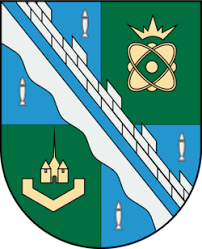 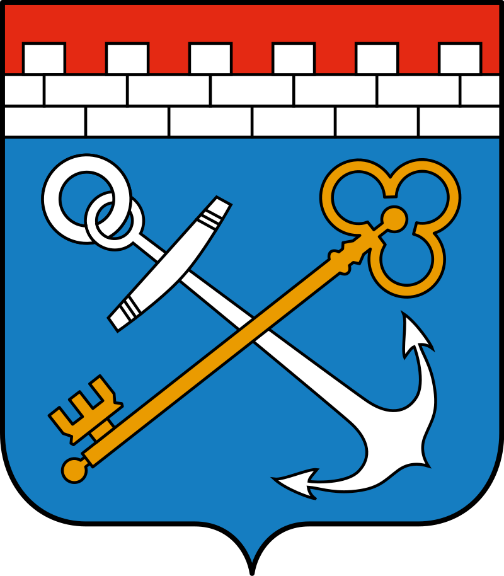 АКТУАЛИЗАЦИЯ СХЕМЫ ВОДООТВЕДЕНИЯМУНИЦИПАЛЬНОГО ОБРАЗОВАНИЯ СОСНОВОБОРСКИЙ ГОРОДСКОЙ ОКРУГ ЛЕНИНГРАДСКОЙ ОБЛАСТИ НА ПЕРИОД ДО 2048 ГОДАТом 2. 537-СВО-ПЗ-2Санкт-Петербург, 2021СОДЕРЖАНИЕСОСТАВ ОТЧЕТНОЙ ТЕХНИЧЕСКОЙ ДОКУМЕНТАЦИИПЕРЕЧЕНЬ ИСПОЛЬЗОВАННЫХ НОРМАТИВНЫХ ПРАВОВЫХ АКТОВ* нормативный правовой акт утратил силу с 01.03.2021. В части регулировавшихся вопросов с 01.03.2021 надлежит использовать СанПиН 2.1.3684-21 и СанПиН 1.2.3685-21 ТЕРМИНЫ, ОПРЕДЕЛЕНИЯ, СОКРАЩЕНИЯОБЩИЕ ПОЛОЖЕНИЯНастоящая актуализация Схем водоснабжения и водоотведения муниципального образования Сосновоборский городской округ Ленинградской области (далее – МО Сосновоборский ГО) произведена в соответствии с требованиями ФЗ РФ от 07.12.2011 № 416-ФЗ и ПП РФ от 05.09.2013 № 782.Актуализация Схем водоснабжения и водоотведения МО Сосновоборский ГО в соответствии с пунктом 8 Правил разработки и утверждения схем водоснабжения и водоотведения, утвержденных ПП РФ от 05.09.2013 № 782, произведена на перспективный период до 2048г. включительно. Состав и содержание отчетной технической документации, разработанной в рамках актуализации Схем водоснабжения и водоотведения МО Сосновоборский ГО, соответствуют Требованиям к содержанию схем водоснабжения и водоотведения, утвержденным ПП РФ от 05.09.2013 № 782, и Техническому заданию, являющемуся Приложением № 1 к муниципальному контракту от 30.08.2021 № 537.В качестве исходных данных при актуализации Схем водоснабжения и водоотведения МО Сосновоборский ГО использованы актуальные на 11.10.2021 редакции (версии) документов и материалов, указанных в пункте 7 Правил разработки и утверждения схем водоснабжения и водоотведения, утвержденных ПП РФ от 05.09.2013 № 782. Помимо указанного, использованы дополнительные материалы (исходные данные), предоставленные администрацией МО Сосновоборский ГО и организациями, осуществляющими регулируемые виды деятельности в сфере водоснабжения и водоотведения на территории МО Сосновоборский ГО. В рамках актуализации Схем водоснабжения и водоотведения МО Сосновоборский ГО разработана следующая отчетная техническая документация:Текстовая часть: Актуализация Схемы водоснабжения муниципального образования Сосновоборский городской округ Ленинградской области на период до 2048 года, представляющая совокупность графического и текстового описания технико-экономического состояния централизованных систем ХВС и направлений их развития;Текстовая часть: Актуализация Схемы водоотведения муниципального образования Сосновоборский городской округ Ленинградской области на период до 2048 года, представляющая совокупность графического и текстового описания технико-экономического состояния централизованных систем водоотведения и направлений их развития;Электронная модель систем водоснабжения и водоотведения муниципального образования Сосновоборский городской округ Ленинградской области на период до 2048 года, выполненная в электронном формате на базе геоинформационной системы ZULU GIS 8.0 с применением модулей расчетов инженерных сетей ZuluHydro и ZuluDrain.Графическая часть представлена в виде рисунков, указанных в текстовой части Схем водоснабжения и водоотведения МО Сосновоборский ГО.Краткая характеристика МО Сосновоборский ГОСводная характеристика МО Сосновоборский ГО приведена в таблице 1.Таблица 1 – Краткая характеристика МО Сосновоборский ГОМО Сосновоборский ГО является муниципальным образованием, входящим в состав Ленинградской области. Единственным населенным пунктом на территории МО Сосновоборский ГО является город Сосновый Бор, который также является административным центром муниципального образования. Город расположен в 40 км от кольцевой автодороги (КАД) к юго-западу от Санкт-Петербурга на берегу Копорской губы Финского залива. В черте города протекает река Коваши. Границы МО Сосновоборский ГО установлены Приложением 3 областного Закона от 15.06.2010 № 32-оз «Об административно-территориальном устройстве Ленинградской области и порядке его изменения». МО Сосновоборский ГО имеет сложившуюся территорию в 8841,52 га. Численность постоянного населения МО Сосновоборский ГО на 01.01.2021 составила 67054чел. Картосхема границ МО Сосновоборский ГО приведена на рисунке 1.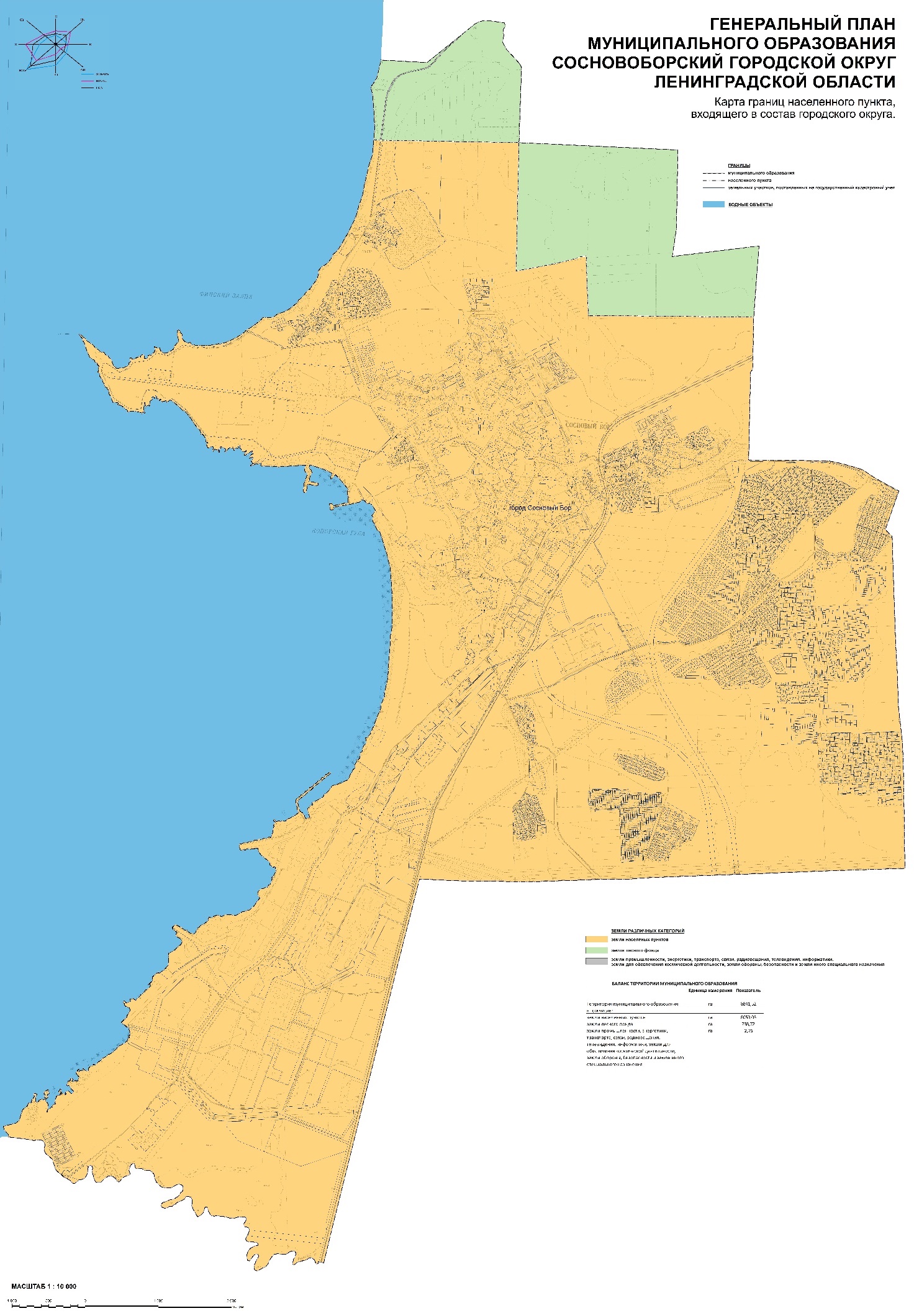 Рисунок 1 – Картосхема границ МО Сосновоборский ГОРаздел «Существующее положение в сфере водоотведения Сосновоборского городского округа»Описание структуры системы сбора, очистки и отведения сточных вод на территории Сосновоборского городского округа на эксплуатационные зоныПеречень организаций, осуществляющих регулируемые виды деятельности в сфере водоотведения на территории МО Сосновоборский ГО, приведен в таблице 1.1.1.1.Таблица 1.1.1.1 – Перечень организаций, осуществляющих регулируемые виды деятельности в сфере водоотведения на территории МО Сосновоборский ГО* - СМУП «Водоканал» осуществляет транспортировку и очистку поверхностных сточных водРегулируемые виды деятельности в сфере водоотведения на территории МО Сосновоборский ГО осуществляют три организации – АО «Концерн Росэнергоатом» филиал «Ленинградская атомная станция», ООО «Водоканал» и ООО «ГРАНД».В эксплуатационной зоне Филиал АО «Концерн Росэнергоатом» «Ленинградская атомная станция» находятся КНС и сети водоотведения, посредством которых обеспечивается транспортировка сточных вод от основной площадки Ленинградской АЭС и абонентов промышленной зоны, расположенных в южной части территории МО Сосновоборский ГО.В эксплуатационной зоне ООО «Водоканал» находится значительная часть сетей водоотведения, КНС и КОС, посредством которых обеспечивается водоотведение населения, организаций и предприятий, расположенных на всей территории МО Сосновоборский ГО. В эксплуатационной зоне ООО «ГРАНД» находится часть сетей водоотведения, посредством которых осуществляется транспортировка сточных вод от абонентов, расположенных по адресу ул. Мира, 1 на территории МО Сосновоборский ГО.          Эксплуатацию объектов дренажно-ливневой канализации (далее – ДЛК) осуществляет СМУП «ВОДОКАНАЛ» на основании муниципального контракта.В соответствии с ФЗ РФ от 07.12.2011 № 416-ФЗ на момент настоящей актуализации Схемы водоотведения МО Сосновоборский ГО Ленинградской области на период до 2048 года постановлением администрации МО Сосновоборский ГО от 10.04.2015 г. №1092 «О наделении организаций, осуществляющих холодное водоснабжение и водоотведение, статусом гарантирующей организации» (а также постановлениями от 27.04.2015 г. №1218 и от 20.08.2020 №1655 «О внесении изменений в постановление администрации Сосновоборского городского округа от 10.04.2015 № 1092») статусом гарантирующих организаций, осуществляющих  водоотведение на территории МО Сосновоборский ГО наделены следующие организации:АО «Концерн Росэнергоатом» филиал «Ленинградская атомная станция» (часть централизованной системы водоотведения в границах МО Сосновоборский ГО Ленинградской области, находящаяся в собственности и эксплуатации АО «Концерн Росэнергоатом» «Ленинградская атомная станция» от «ФГУП «НИТИ им.А.П.Александрова», ул. Копорское шоссе д.72 вдоль берега Финского залива до комплекса очистных сооружений по адресу ул. Устьинская, д.6);ООО «Водоканал» (часть централизованной системы водоотведения в границах МО Сосновоборский ГО Ленинградской области, принадлежащей МО Сосновоборский ГО Ленинградской области, переданной в эксплуатацию ООО «Водоканал» на основании концессионного соглашения в отношении отдельных объектов водоснабжения, водоотведения, предназначенных для водоснабжения и водоотведения от 28.07.2020г.,  от ОАО «УПП», Копорское шоссе, д.56 включая иные канализационные сети, находящиеся в собственности и эксплуатации ООО «Водоканал» включая комплекс очистных сооружений по адресу: ул. Устьинская, д.6);ООО «ГРАНД» (отдельная централизованная система водоотведения в границах МО Сосновоборский ГО Ленинградской области, находящаяся в собственности ООО «ДиЛаС СБ» и переданной на основании договора аренды для управления ООО «ГРАНД» от выпуска трубы Ду 300 мм по адресу: ул. Мира, д.1 в хозбытовой коллектор Ду 500 мм в колодце КК-5 находящимся рядом с проезжей частью дороги вблизи территории ЗАО «НХК» по адресу: ул. Мира, д.1»). В перспективном периоде (начиная с ~2022г.) на территории АО «Концерн Росэнергоатом» филиал «Ленинградская атомная станция» эксплуатацию объектов централизованной системы водоотведения будет осуществлять филиал ООО «АтомТеплоЭлектроСеть в г. Сосновый Бор».Филиал ООО «АтомТеплоЭлектроСеть в г. Сосновый Бор» ООО «АТЭС» создан на основании решения общего собрания участников ООО «АТЭС» от 25.06.2021 №95 и действует в соответствии с Гражданским Кодексом Российской Федерации, Уставом ООО «АТЭС», другими правовыми актами и Положением о филиале ООО «АтомТеплоЭлектроСеть в г. Сосновый Бор». ООО «АТЭС» – специализированная дочерняя компания АО «Концерн Росэнергоатом» по работе на розничных рынках энергоресурсов.Следовательно, статусом гарантирующей организации начиная с ~2022г. в границах АО «Концерн Росэнергоатом» филиал «Ленинградская атомная станция» (часть централизованной системы водоотведения в границах МО Сосновоборский ГО Ленинградской области, находящаяся в собственности и эксплуатации АО «Концерн Росэнергоатом» «Ленинградская атомная станция» от «ФГУП «НИТИ им.А.П.Александрова», ул. Копорское шоссе д.72 вдоль берега Финского залива до комплекса очистных сооружений по адресу ул. Устьинская, д.6) следует наделить филиал ООО «АтомТеплоЭлектроСеть в г. Сосновый Бор». На территории МО Сосновоборский ГО действует полная раздельная система водоотведения, предусматривающая раздельный сбор хозяйственно-бытовых и поверхностных сточных вод.Все объекты централизованной системы водоотведения хозяйственно-бытовых сточных вод на территории МО Сосновоборский ГО относятся к единой технологической зоне хозяйственно-бытового водоотведения и включают:Одни КОС производительностью 38000м³/сут, расположенные по адресу: г. Сосновый Бор, ул. Устьинская, 6;Четырнадцать КНС, включая: одиннадцать КНС эксплуатируемые ООО «Водоканал» (КНС №1, №3, №5, №10, №20, №21, №23, №3/6, «Заречье», «Искра», «Росинка»);три КНС эксплуатируемые АО «Концерн Росэнергоатом» филиал «Ленинградская атомная станция» (Здание 650, Здание 651, Здание 652);Канализационные сети суммарной протяженностью 100,142км, включая:канализационные сети ООО «Водоканал» 85,67км (в т.ч построенные сети в 2019 г. на территории квартала малоэтажной застройки в районе гаражного кооператива «Искра» протяженностью 2,74 км, ЖК «Рантала» – 0,532 км);канализационные сети АО «Концерн Росэнергоатом» филиал «Ленинградская атомная станция» 14,472км.Объекты централизованной системы водоотведения поверхностных сточных вод на территории МО Сосновоборский ГО относятся к следующим технологическим зонам:Технологическая зона выпуска №1 ЛД (Здесь и далее: ЛД – ливнево-дренажный), включая:Выпуск №1 ЛД, расположенный рядом с ул. Ленинградская, д. 11/1;Одна КНС №1/15;Ливнево-дренажные сети протяженностью 68,759км;Технологическая зона выпуска №2 Л, включая:Выпуск № 2 Л, расположенный рядом с ул. Ленинградская, д. 11/1;Ливнево-дренажные сети протяженностью 8,3км;Технологическая зона выпуска №3 ЛД, включая:Выпуск №3 ЛД, расположенный рядом с ул. Академика Александрова;Ливнево-дренажные сети протяженностью 14,17км (в т.ч построенные сети в 2019 г. на территории ЖК «Рантала» протяженностью 0,714 км);Технологическая зона выпуска №5 Л, включая:Выпуск №5 Л, расположенный рядом с ул. Комсомольская, д. 20;Ливнево-дренажные сети протяженностью 2,75км;Технологическая зона выпуска №6 ЛД, включая:Выпуск №6 ЛД, расположенный по рядом с ул. Петра Великого;Ливнево-дренажные сети протяженностью 9,99км;Технологическая зона «Заречье», включая:Выпуск, расположенный в жилом комплексе Заречье;ЛОС;Одна КНС «Заречье»Ливнево-дренажные сети суммарной протяженностью 1,185км;На территории МО Сосновоборский ГО присутствуют территории, необеспеченные централизованной системой водоотведения, сточные воды которых аккумулируются в септиках и выгребных ямах. По мере накопления сточных вод в септиках и выгребных ямах жители оформляют заявление в ООО «Водоканал» с целью откачки и последующей транспортировкой сточных вод ассенизационным способом на КОС.Картосхема зоны действия единой технологической зоны хозяйственно-бытового водоотведения и технологических зон поверхностного водоотведения МО Сосновоборский ГО и расположения входящих в них объектов централизованных систем водоотведения приведена на рисунках 1.1.1.1, 1.1.1.2.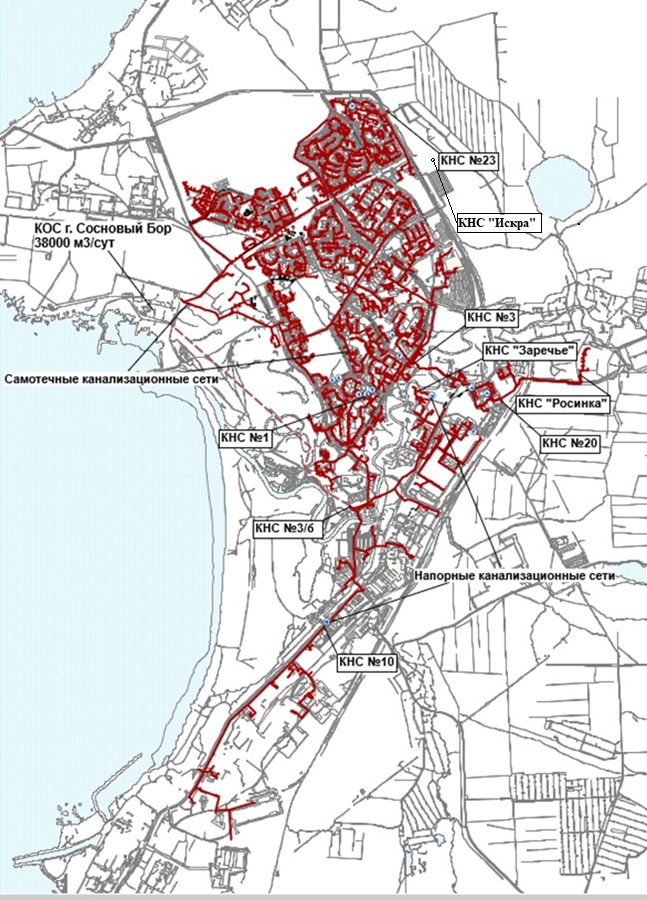 Рисунок 1.1.1.1 – Картосхема зоны действия Единой технологической зоны хозяйственно-бытового водоотведения МО Сосновоборский ГО и расположения входящих в нее объектов централизованной системы водоотведения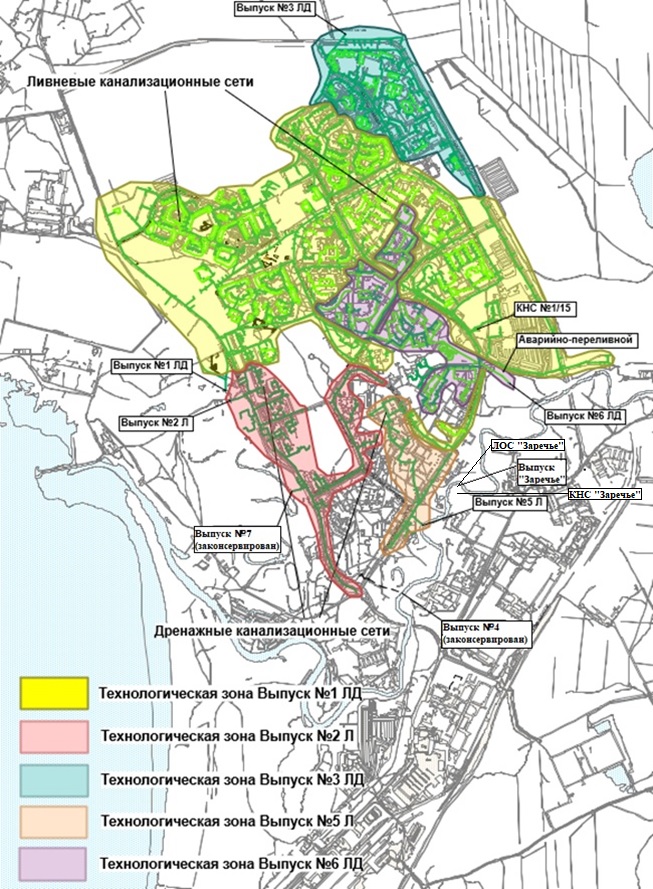 Рисунок 1.1.1.2 – Картосхема зон действия технологических зон поверхностного водоотведения МО Сосновоборский ГО и расположения входящих в нее объектов централизованной системы водоотведенияОписание результатов технического обследования централизованной системы водоотведения, включая описание существующих канализационных очистных сооружений, в том числе оценку соответствия применяемой технологической схемы очистки сточных вод требованиям обеспечения нормативов качества очистки сточных вод, определение существующего дефицита (резерва) мощностей сооружений и описание локальных очистных сооружений, создаваемых абонентамиТехническое обследование объектов водоотведения единой технологической зоны хозяйственно-бытового водоотведения и объектов водоотведения технологических зон поверхностного водоотведения Сосновоборский ГО в соответствии с приказом Минстроя России № 437/пр от 05.08.2014, содержащий требования к проведению технического обследования централизованных систем горячего водоснабжения, холодного водоснабжения и (или) водоотведения, не проводилось.Описание технологических зон водоотведения, зон централизованного и нецентрализованного водоотведения (территорий, на которых водоотведение осуществляется с использованием централизованных и нецентрализованных систем водоотведения) и перечень централизованных систем водоотведенияЕдиная технологическая зона хозяйственно-бытового водоотведения МО Сосновоборский ГО Централизованная система водоотведения хозяйственно-бытовых сточных вод МО Сосновоборский ГО представлена самотечно-напорной системой трубопроводов и КНС, посредством которых производится транспортировка стоков на действующие КОС г. Сосновый Бор. Централизованной системой водоотведения охвачена значительная часть города, на которой располагаются предпочтительно многоквартирная и промышленная застройка. Сточные воды центральной части города, на которой располагается селитебная зона, собираются в самотечном коллекторе Dy 1000мм и поступают на КНС №5, которая в последствии перекачивает сточные воды в приемную камеру КОС. Хозяйственно-бытовые сточные воды с территории основной промплощадки Ленинградской АЭС собираются системой хозяйственно-бытовой канализации и направляются на КНС (Здания 650, 651). Сюда же направляются производственные и хозяйственно-бытовые сточные воды с промплощадок субабонентов, далее по напорному и самотечному трубопроводам сточные воды направляются на КНС Здание 652. Сточные воды от промышленной зоны (в т.ч. ООО «ГРАНД»), с помощью КНС Здание 652 транспортируются непосредственно на городские КОС, находящиеся в эксплуатации ООО «Водоканал». Принципиальная схема поступления сточных вод на КОС г. Сосновый Бор представлена на рисунке 1.1.3.1.Схема подключения абонентов промплощадки Ленинградской АЭС представлена на рисунке 1.1.3.2.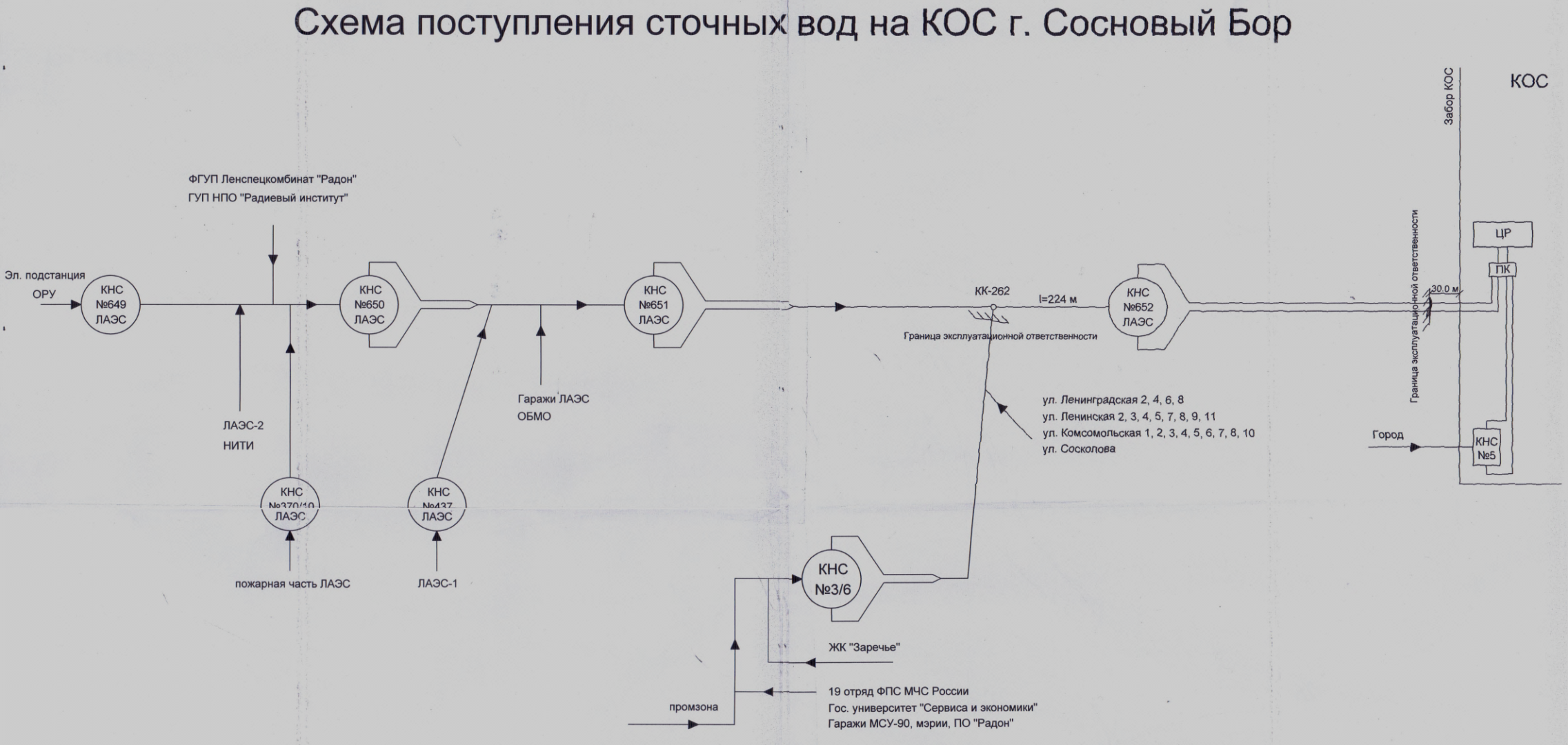 Рисунок 1.1.3.1 – Принципиальная схема поступления сточных вод на КОС г. Сосновый Бор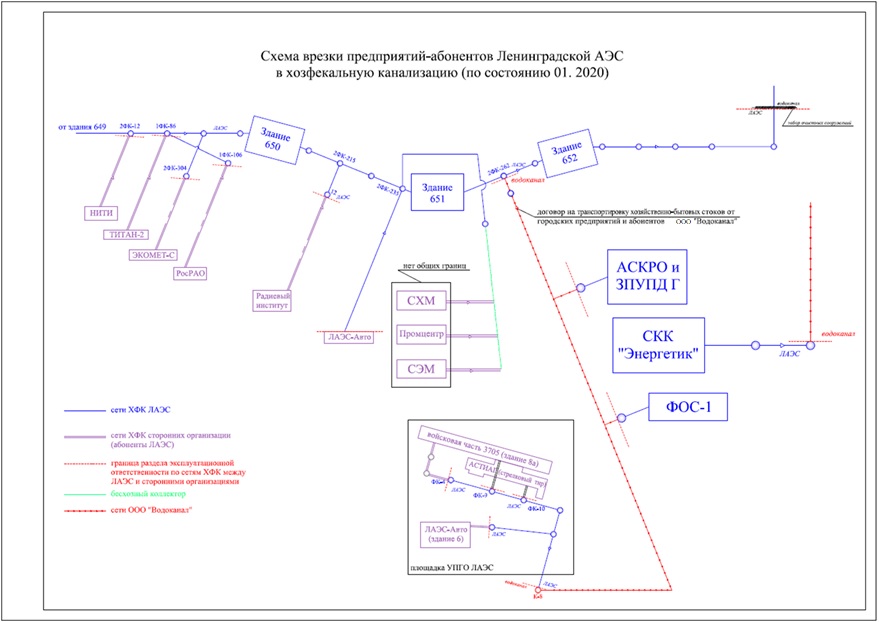 Рисунок 1.1.3.2 – Схема подключения абонентов промплощадки Ленинградской АЭСВсе сточные воды от абонентов г. Сосновый Бор, в т.ч. сточные воды от АО «Концерн Росэнергоатом» филиал «Ленинградская атомная станция» и ООО «ГРАНД», производят очистку на КОС территории МО Сосновоборский ГО, эксплуатируемых ООО «Водоканал». Сточные воды на КОС проходят полную биологическую очистку, после чего очищенные сточные воды с помощью КНС №21 сбрасываются в акваторию Копорской губы Финского залива. Перед сбросом в КНС №21 сточные воды проходят обеззараживание через установки УФО. Сброс очищенных сточных вод в акваторию Копорской губы Финского залива ООО «Водоканал» осуществляет в соответствии с Решением о предоставлении водного объекта в пользование от 10.03.2021г. № 00-01.03.00.007-М-РСБХ-Т-2021-06008/00 со сроком до 31.03.2025г. Перечень КНС единой технологической зоны хозяйственно-бытового водоотведения МО Сосновоборский ГО представлен в таблице 1.1.3.1.Таблица 1.1.3.1 – Перечень КНС единой технологической зоны хозяйственно-бытового водоотведения МО Сосновоборский ГОКНС №1 расположена в юго-западной части городской сети. Построена в 1965г., реконструкция проведена в 2009-2010гг. На напорных трубопроводах установлены электромагнитные расходомеры фирмы «SIEMENS», показания которых в режиме реального времени выведены на компьютеры системы АСУТП, с фиксацией и архивированием суммарного расхода за час, сутки, месяц и год.КНС №3 расположена в южной части городской сети. Построена в 1970г., реконструкция проведена в 2009-2010гг. При проведении реконструкции все установленное насосное оборудование оснащено узлами плавного пуска и остановки электродвигателей. На напорных трубопроводах установлены электромагнитные расходомеры фирмы «SIEMENS», показания которых в режиме реального времени выведены на компьютеры системы АСУТП, с фиксацией и архивированием суммарного расхода за час, сутки, месяц и год.КНС №23 расположена в восточной части городской сети. Построена в 1988г., реконструкция проведена в 2009-2010гг. При проведении реконструкции все установленное насосное оборудование было оснащено узлами плавного пуска и остановки электродвигателей. На напорных трубопроводах установлены электромагнитные расходомеры фирмы «SIEMENS», показания которых в режиме реального времени выведены на компьютеры системы АСУТП, с фиксацией и архивированием суммарного расхода за час, сутки, месяц и год.КНС №3/6 расположена в западной части городской сети, 6 микрорайон. Построена в 1983г. На напорных трубопроводах установлены электромагнитные расходомеры фирмы «SIEMENS». Насосная станция не подключена к существующей системе АСУ ТП. КНС «Росинка» расположена в 21 квартале города, рядом с ранее действующей насосной станцией «Росинка», построена в 2012-2013гг. На напорных трубопроводах установлены электромагнитные расходомеры фирмы «SIEMENS». Насосная станция   подключена к существующей системе АСУ ТП.КНС №10 расположена в южной части города, построена в 1978г. КНС предназначена для перекачки хозяйственно-бытовых стоков предприятий, расположенных в промышленной зоне города. На напорных коллекторах насосной станции установлены ультразвуковые расходомеры «ЭКСПЕРТ-921» ЗАО «ВЗЛЕТ». Насосная станция подключена к существующей системе АСУ ТП.КНС «Заречье» вновь построенная насосная станция, введена в эксплуатацию 2013г. На напорных коллекторах насосной станции установлены ультразвуковые расходомеры US800, которые подключены к существующей системе АСУ ТП.КНС №20 расположена в восточной части города, построена в 1983г. В 2013г. произведена   реконструкция   механического оборудования, замена эл. щитов и шкафов управления насосным оборудованием. На напорных коллекторах насосной станции установлены ультразвуковые расходомеры US800. Насосная станция подключена к существующей системе АСУ ТП.КНС №5 расположена на территории КОС. Построена в 1980г., в 2008г. проведена реконструкция. При проведении реконструкции все установленное насосное оборудование оснащено узлами плавного пуска электродвигателей. На напорных трубопроводах установлены электромагнитные расходомеры фирмы «SIEMENS», показания которых в режиме реального времени выведены на компьютеры системы АСУТП, с фиксацией и архивированием суммарного расхода за час, сутки, месяц и год. КНС №21 расположена в 1 км западнее КОС, построена в 1985г., в 2012-2013гг.  произведена реконструкция. На напорных трубопроводах перед установками УФО смонтированы электромагнитные расходомеры фирмы «SIEMENS». Насосная станция не подключена к существующей системе АСУ ТП.КНС «Искра» расположена в восточной части города в микрорайоне Искра, введена в эксплуатацию в 2019г. На напорных трубопроводах установлены электромагнитные расходомеры фирмы «SIEMENS», показания которых в режиме реального времени выведены на компьютеры системы АСУТП. КНС Здание 650, Здание 651, Здание 652 расположены на территории промышленной зоны ЛАЭС, введены в эксплуатацию в 1979г. На напорных трубопроводах КНС Здание 652 установлены ультразвуковые расходомеры FLUXUS ADM 7407, на КНС Здание 650 и 651 расходомерные устройства отсутствуют.Приборами учета КНС АО «Концерн Росэнергоатом» филиал «Ленинградская атомная станция» оборудована только КНС Здание 652.Зоны действия КНС единой технологической зоны хозяйственно-бытового водоотведения МО Сосновоборский ГО представлены на рисунке 1.1.3.3.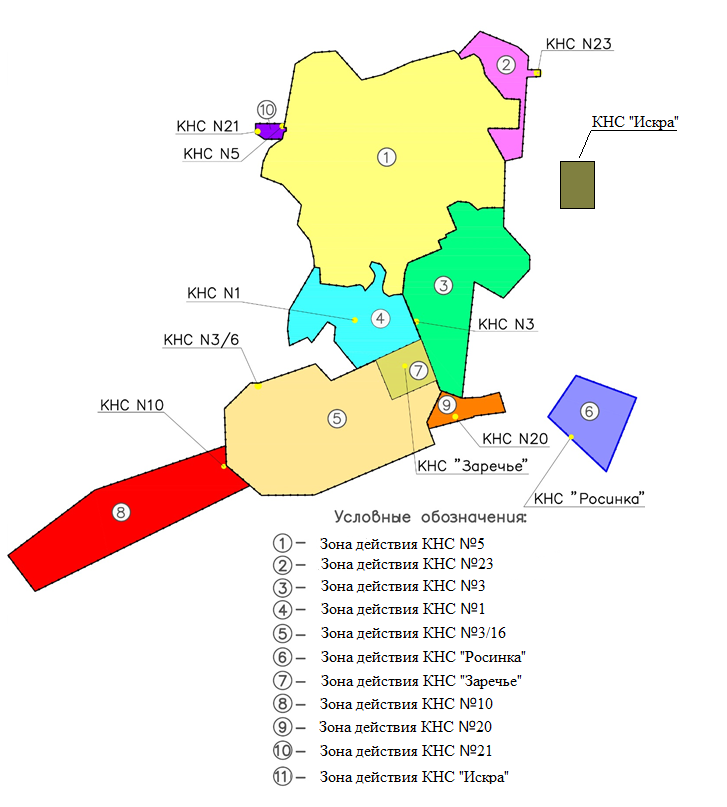 Рисунок 1.1.3.3 – Зоны действия КНС единой технологической зоны хозяйственно-бытового водоотведения МО Сосновоборский ГООписание состояния и функционирования сетей водоотведения Единой технологической зоны хозяйственно-бытового водоотведения МО Сосновоборский ГО представлено в подразделе 1.1.5.Действующие КОС предназначены для приема и очистки хозяйственно-бытовых сточных вод, технологией предусмотрена полная биологическая очистка. 1-я очередь КОС была построена в 1966-1967гг. производительностью 6700м3/сут и выведена из эксплуатации в 1989 году. 2-я очередь КОС была построена в 1974-1976гг. производительностью 25000м3/сут. После реконструкции и расширения сооружений биологической очистки 2-й очереди КОС в 1988 году проектная производительность составила 38000м3/сут.В состав КОС входит следующее технологическое оборудование:цех решеток: пущен в работу в 2012 году, оборудован механическими решетками марки 1000 _ СР_ 2000 «IN-EKOTEAM» с прозорами между стержнями 6мм, винтовым транспортером марки DS_ 9000 «IN-EKOTEAM», винтовым прессом марки LS_ 1300 «IN-EKOTEAM, сепаратором песка марки SP_ N15_L «IN-EKOTEAM;песколовки горизонтальные с круговым движением воды диаметром 6,0м - 4 шт.;первичные радиальные отстойники диаметром 18,0м, глубина 3,1м, площадь поверхности 230м2 каждый - 4 шт.;насосная станция сырого осадка;аэротенки-вытеснители трехкоридорные размером 42,0х13,5х3,2м, оборудованные аэраторами «ПОЛИПОР» - 6 шт. (1 аэротенк оборудован фильтросными пластинами);вторичные радиальные отстойники диаметром 18,0м - 4 шт.;воздуходувная станция, оборудованная воздуходувками типа ROBOX ES 145 /5С- RVP300 - 3шт.;контактные резервуары вертикального типа отстойники, квадратные в плане размером в плане 14,0х14,0м - 2 шт.;станция ультрафиолетового обеззараживания (УФО) с установками УДВ-288-4Г-400Т – 4шт.;илоуплотнители вертикальные для уплотнения избыточного активного ила диаметром 6,0м - 2 шт.;аэробные стабилизаторы (метантенки, переоборудованные в аэробные стабилизаторы), объемом 1000м3 каждый - 3 шт.;илоуплотнители радиальные для уплотнения аэробно-стабилизированного осадка диаметром 18м - 2 шт.;цех механического обезвоживания осадка: в 2011 году смонтированы и запущены в работу две (одна рабочая, одна резервная) автоматизированные линии по механическому обезвоживанию осадка сточных вод. Каждая линия включает в себя: узел подготовки осадка к обезвоживанию (мацератор, шламовый насос), автоматизированный узел приготовления, разбавления и дозирования раствора флокулянта (станция СПФ), узел подачи сжатого воздуха, узел подачи промывной воды, узел обезвоживания (ленточный сгуститель и фильтр-пресс «СГК1500, СГК200, ФПК1500, ФПК2000), узел транспортировки (конвейера), хранения (бункер) и выгрузки обезвоженного осадка. Все узлы линии представляют единую автоматизированную линию, которая работает в зависимости от содержания твердого вещества в осадке, поступающего на обезвоживание. Для измерения общего содержания твердых взвешенных веществ на трубопроводе осадка установлен датчик ViSolit R 700 IQ;иловые площадки-уплотнители размером в плане 9,0х66,0х2,0м – 11шт.;земляные иловые площадки размером в плане 22,0х104,0х0,8м - 3 шт.;песковые иловые площадки с дренажем размером в плане 12,0х36,0х1,0 - 2шт.Технология очистки сточных водСточные воды от головной КНС №5 и КНС Здание 652 ЛАЭС поступают в приемную камеру перед цехом решеток, где происходит гашение напора и смешивание потоков сточных вод города и промзоны.Из приемной камеры сточные воды поступают в цех решеток, где сточные воды проходят через механические решетки с прозорами 6мм. Задержанные на решетках отбросы по винтовому транспортеру подаются на винтовой пресс, где происходит отмывка от органики и сжатие отбросов. Спрессованные отбросы сбрасываются в металлический контейнер, затем автопогрузчиком перевозятся на песковые площадки и после просушки вывозится на полигон.Песколовки, предназначены для удаления песка и других минеральных примесей. Песок из песколовок откачивается при помощи гидроэлеватора в сепаратор песка цеха решеток (основная линия) или в бункер песка (резервная линия), где происходит его обезвоживание, отмывка от органики, а затем автопогрузчиком или автотранспортом вывозится на песковые площадки для его подсушивания.Первичные отстойники, в которые затем поступает сточная вода, предназначены для отделения основной части взвешенных органических и неорганических веществ, и являются сооружениями, завершающими процесс предварительной механической очистки стоков. В результате механического отстаивания сточных вод в первичных отстойниках образуется осадок с влажностью 98,4%-99,2%, который откачивается в аэробные стабилизаторы.В аэротенках осуществляется основной процессе биологической очистки, который основан на биологическом окислении органических и некоторых неорганических веществ в результате деятельности микроорганизмов, использующих примеси сточных вод как питательный субстрат. При этом образуются безвредные продукты окисления — вода, углекислый газ, нитрат- и сульфат-ионы, а также биологическая масса (активный ил). Для обеспечения жизнедеятельности микроорганизмов активного ила и интенсификации процесса окисления загрязняющих веществ аэротенки оборудованы пневматической системой аэрации, через которую осуществляется подача воздуха с последующем растворением кислорода в иловой смеси. В результате жизнедеятельности и потребления органических веществ из сточной воды происходит прирост массы активного ила. В настоящее время в работе находятся 5 аэротенков, которые работают с 33%-ной регенерацией активного ила, шестой аэротенк выведен из работы и используется в качестве накопительной емкости сточных вод при ливневых дождях и в период снеготаяния. Отделение активного ила от очищенной воды происходит во вторичных отстойниках. Циркулирующий активный ил насосами перекачивается в распределительные чаши активного ила №№1,2 перед аэротенками. Избыточный активный ил направляется на вертикальные илоуплотнители.Из вторичных отстойников сточные воды подаются в контактные резервуары, проходя предварительно через лоток Паршаля, предназначенный для измерения расхода сточных вод. Контактные резервуары используются для третичного отстаивания. После контактных резервуаров очищенные сточные воды по двум самотечным коллекторам поступают на береговую насосную станцию №21, насосами которой прокачиваются через установки УФО и сбрасываются через глубоководный рассеивающий выпуск в Копорскую губу Финского залива.Технология обработки осадкаСуществующая в настоящее время технология обработки осадков сточных вод, образующихся в результате очистки стоков на КОС включает в себя несколько этапов:Этап сгущения (уплотнения) - уплотнение избыточного активного ила в вертикальных илоуплотнителях;Этап аэробной стабилизации уплотненного избыточного ила и осадка первичных отстойников в аэробных стабилизаторах (переоборудованных метантенках), где в присутствии микроорганизмов и кислорода воздуха, вводимого принудительно, происходит процесс окисления органических веществ осадка, улучшение его влагоотдающих свойств и увеличение устойчивости к загниванию.Этап механического обезвоживания аэробно-стабилизированной смеси осадков первичных отстойников и избыточного активного ила, где после ввода в осадок раствора флокулянта проводится обезвоживание на фильтр-прессе. Фильтрат (иловая вода) отводится в приемные камеры (в «голову очистных сооружений»). Осадок после обезвоживания с влажностью около 73,0-80,0% складируется на иловых площадках КОС.Объем образованного обезвоженного осадка, возникающего в процессе очистки сточных вод на КОС, за 2018-2020гг. составляет:2018г. – 5312м3, средняя влажность 78,25%;2019г. – 5045м3, средняя влажность 77,41%;2020г. – 5079м3, средняя влажность 77,24%.Начиная с 2001г. по 01.10.2020г. в цехе механического обезвоживания было образовано 101074м3 осадка, из которых 37516,2м3 было вывезено с территории КОС на площадки и полигоны организациями, осуществляющими деятельность по приему и складированию осадков различной степени опасности. На текущий момент на иловых площадках и на территории КОС складируется 59833,8м3 обезвоженного осадка сточных вод, в том числе:на иловых площадках – 19932,0 м3;на территории КОС – 39901,8м3.Существующие сооружения очистки сточных вод обеспечивают полноценную очистку сточных вод. Согласно представленным протоколам лабораторного анализа сточных вод, прошедших очистку на КОС, в стоках отсутствует превышение основных показателей качества очистки. Тем самым очищенные сточные воды не оказывают негативного влияния на Финский залив, являющийся приемником очищенных сточных вод.Технологические зоны поверхностного водоотведения выпусков №1 ЛД-№6 ЛД, «Заречье»Водоотведение поверхностного стока и водопонижение грунтовых вод в городе осуществляется за счет разветвленной дренажно-ливневой сети. Отвод поверхностного стока с городской территории выполнен закрытой сетью от дождеприемников и внутренних водостоков зданий до магистральных коллекторов и далее до водоприемников. Северный коллектор за границами селитебной территории является открытым, перед выпуском в водный объект объем стоков пополняется за счет вод двух ручьев из северной части городского округа.Водосточной сетью охвачено более 70% улиц МО Сосновоборский ГО с усовершенствованным покрытием.Границы территории водосбора ливневых и дренажных вод в централизованных системах поверхностного водоотведения МО Сосновоборский ГО представлены на рисунке 1.1.3.4. 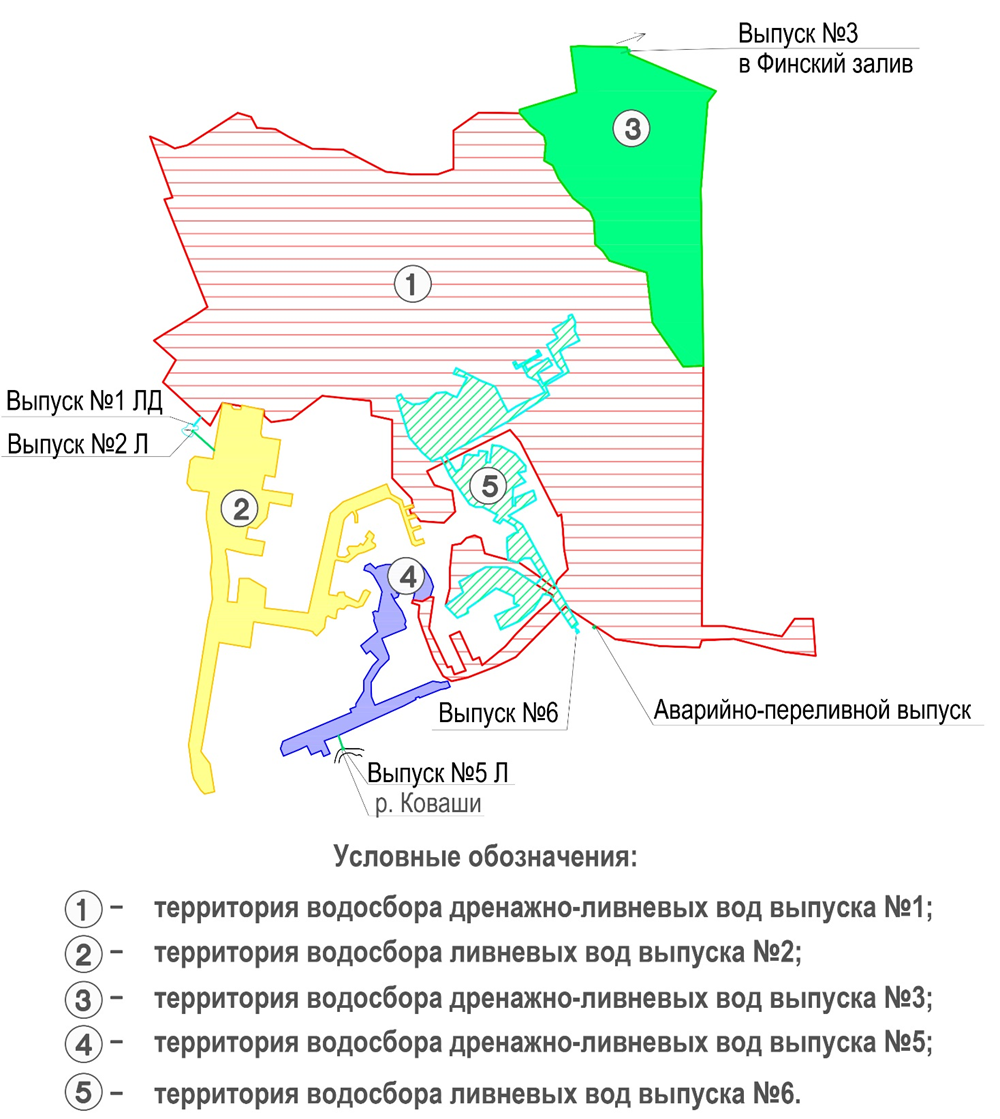 Рисунок 1.1.3.4 – Границы территории водосбора ливневых и дренажных вод в централизованных системах поверхностного водоотведения МО Сосновоборский ГОСброс дождевых стоков осуществляется без предварительной очистки в водные объекты:старица р. Коваши – выпуски № 1 и № 2;р. Коваши – выпуски № 5 и № 6;Финский залив – выпуск № 3;Сброс поверхностных сточных вод от технологической зоны «Заречье» осуществляется в р. Коваши с предварительной очисткой на ЛОС.Характеристики выпусков технологических зон поверхностного водоотведения МО Сосновоборский ГО указаны в таблице 1.1.3.2.Таблица 1.1.3.2 – Характеристики выпусков технологических зон поверхностного водоотведения МО Сосновоборский ГОВ технологической зоне выпуска №1 ЛД поверхностного водоотведения МО Сосновоборский ГО имеется КНС № 1/15. Данная КНС введена в эксплуатацию в 1983г., производительность 10400м3/сут, установлены насосные агрегаты марки ФГ216/24 (2шт.), НФЗ 150/400.370-18,5/6-300 «Иртыш» (1шт.). В технологической зоне «Заречье» имеется КНС «Заречье» с установленным в ней насосным агрегатом марки Wilo FA 08.23W.В границы зоны действия КНС №1/15 входит часть территории водосбора №1 ЛД, КНС «Заречье» обеспечивает отвод поверхностных сточных с жилого комплекса «Заречье».Описание состояния и функционирования сетей водоотведения централизованных систем поверхностного водоотведения МО Сосновоборский ГО представлено в подразделе 1.1.5.На территории ФГУП «НИТИ им. А. П. Александрова» имеется разветвленная система трубопроводов дренажно-ливневой канализации. Отвод сточных вод осуществляется:выпуск №1 - (условно-чистая) морская вода, питьевая вода после технологического использования, поверхностные (ливневые и талые) и дренажные воды (в том числе от филиала ОАО «Концерн Росэнергоатом» «Дирекция строящейся Ленинградской АЭС-2») вод в Копорскую губу Финского залива;выпуск №3 – дренажные воды в сбросной канал ЛАЭС;выпуск №4 – поверхностные сточные воды в сбросной канал ЛАЭС.В хозяйственном ведении института имеются очистные сооружения поверхностных сточных вод (производительность 10м3/час).Ленинградская АЭС-2 оборудована локальными очистными сооружениями, что позволяет все сточные воды после очистки использовать в технологическом процессе.Описание технической возможности утилизации осадков сточных вод на очистных сооружениях существующей централизованной системы водоотведенияВ процессе очистки сточных вод образуются осадки, различные по химическому составу и физическим свойствам. При совместной очистке бытовых и производственных сточных вод количество образующихся осадков обычно не превышает 0,5-1% объема очищаемой воды при влажности 95-96 %. Конечная цель обработки осадков сточных вод состоит в превращении их путем проведения ряда последовательных технологических операций в безвредный продукт, не вызывающий загрязнения окружающей среды.Осадки сточных вод содержат макро- и микроэлементы, необходимые для питания растений и повышения плодородия почв, что обусловливает их использование в качестве органоминерального азотно-фосфорного удобрения. Максимальную разовую норму внесения осадков на сельскохозяйственные поля определяют расчетным путем исходя из возможного поступления в почву вредных примесей. Принцип расчета заключается в том, что после внесения осадков сточных вод суммарное содержание металла в почве (с учетом сжигания в пахотном слое) недолжно превышать ПДК, на осадок, используемый в качестве удобрения, составляют паспорт, в котором указывают влажность, содержание органических веществ, азота, фосфора, калия, кальция, а также вредных тяжелых металлов. Осадки всех видов предпочтительнее использовать под зерновые, кормовые и технические культуры, так как они менее чувствительны к токсичным солям тяжелых металлов и в большинстве случаев не идут непосредственно в пищу человека. Благодаря содержанию большого количества органических веществ (40—70% массы сухого вещества) осадки можно использовать в качестве рекультивации почв, у которых потерян верхний плодородный слой. Это особенно важно для сохранения плодородия в условиях широкого применения минеральных удобрений (ухудшающих структуру почв) и возвращения сельскохозяйственных земель после промышленного использования.Соответственно необходимо составить паспорта на твердые осадки, образующиеся на полях фильтрации и, в дальнейшем, использовать осадки для рекультивации почв.Описание состояния и функционирования канализационных коллекторов и сетей, сооружений на них, включая оценку их износа и определение возможности обеспечения отвода и очистки сточных вод на существующих объектах централизованной системы водоотведенияХарактеристики и сроки эксплуатации канализационных коллекторов в централизованных системах хозяйственно-бытового и поверхностного водоотведения МО Сосновоборский ГО представлены в таблицах 1.1.5.1-1.1.5.4.Таблица 1.1.5.1 – Характеристика канализационных коллекторов в централизованной системе хозяйственно-бытового водоотведения МО Сосновоборский ГОТаблица 1.1.5.2 – Сроки эксплуатации канализационных коллекторов в централизованной системе хозяйственно-бытового водоотведения МО Сосновоборский ГОСети водоотведения централизованной системы хозяйственно-бытового водоотведения МО Сосновоборский ГО в большей степени представлены асбестоцементными трубопроводами, значительная часть сетей проложена в период с 1960-1990гг. Учитывая текущие сроки эксплуатации канализационных сетей, можно говорить о высокой степени износа действующих сетей централизованной системы хозяйственно-бытового водоотведения МО Сосновоборский ГО. Таблица 1.1.5.3 – Характеристика канализационных коллекторов в централизованных системах поверхностного водоотведения МО Сосновоборский ГОТаблица 1.1.5.4 – Сроки эксплуатации канализационных коллекторов в централизованных системах поверхностного водоотведения МО Сосновоборский ГОСети водоотведения централизованных систем поверхностного водоотведения МО Сосновоборский ГО в большей степени представлены асбестоцементными трубопроводами, значительная часть сетей проложена в период с 1976-1990гг. Учитывая текущие сроки эксплуатации канализационных сетей, можно говорить о высокой степени износа действующих сетей централизованных систем поверхностного водоотведения МО Сосновоборский ГО.Результаты анализа гидравлических режимов и режимов работы элементов централизованной системы хозяйственно-бытового водоотведения МО Сосновоборский ГО содержатся в электронной модели Схемы ВСиВО МО Сосновоборский ГО (537-СВСиВО-ЭМ). По результатам анализа гидравлических режимов и режимов работы элементов централизованной системы хозяйственно-бытового водоотведения МО Сосновоборский ГО не выявлено недостатков пропускной способности канализационных сетей.Текущий гидравлический режим централизованной системы поверхностного водоотведения на участке от КНС №1/15 до колодца-гасителя №29 не способен в полной мере обеспечить отвод образуемых поверхностных сточных вод во время действия высокоинтенсивных продолжительных осадков на территории МО Сосновоборский ГО, в результате чего возникают кратковременные затопления близлежащих территорий.Оценка безопасности и надежности объектов централизованной системы водоотведения и их управляемостиЗа 2020г. в Единой технологической зоне хозяйственно-бытового водоотведения МО Сосновоборский ГО зафиксировано 2 случая нарушения работы объектов централизованной системы водоотведения ООО «Водоканал», возникновение которых возникло в результате образования свищей и расхождения стыков на канализационных сетях, заторов.В целом Единую технологическую зону хозяйственно-бытового водоотведения МО Сосновоборский ГО следует оценить как надежную. С целью недопущения ухудшения показателей безопасности и надежности функционирования Единой технологической зоны хозяйственно-бытового водоотведения МО Сосновоборский ГО рекомендуется:проводить профилактические прочистки канализационных сетей на основании плана, разрабатываемого на основе данных наружного и технического осмотра сетей, с периодичностью, устанавливаемой с учетом местных условий, но не реже одного раза в год (в соответствии с пунктом 3.2.32. МДК 3-02.2001); проводить текущий и капитальный ремонт на основании данных наружного и технического осмотра канализационных сетей (в соответствии с пунктом 3.2.30. МДК 3-02.2001);устранять дефекты канализационных сетей, обнаруженные в период натурного осмотра, проведенного в рамках Технического обследования.Оценка воздействия сбросов сточных вод через централизованную систему водоотведения на окружающую средуОсновными источниками загрязнения водных объектов на территории МО Сосновоборский ГО являются неочищенные поверхностные сточные воды МО Сосновоборский ГО из централизованных систем поверхностного водоотведения. Сброс поверхностных сточных вод в водные объекты осуществляется без предварительной очистки. В соответствии с протоколами анализов проб сточных вод, отобранных в период 2018-2020гг., при сбросе в водный объект с КОС превышения по основным показателям качества очистки хозяйственно-бытовых сточных вод отсутствуют.  В связи с данным фактом можно заключить об отсутствии вредного воздействия на водный объект, принимаемый очищенные воды от КОС г. Сосновый Бор.Описание территорий муниципального образования, не охваченных централизованной системой водоотведенияНе охваченными Единой технологической зоной хозяйственно-бытового водоотведения МО Сосновоборский ГО являются территории мкр. Липово, мкр. Ракопежи, пос. Калище, пос. Ручьи, СНТ, находящиеся на севере и востоке города, на которых расположены объекты индивидуальной жилой застройки - на данных территориях население в целях утилизации образующихся сточных вод использует септики и выгребные ямы. По мере накопления сточных вод в септиках и выгребных ямах жители оформляют заявление в ООО «Водоканал» с целью откачки и последующей транспортировкой сточных вод ассенизационным способом на КОС.Не охваченными технологическими зонами поверхностного водоотведения МО Сосновоборский ГО являются территории мкр. 1, 2, частично мкр. 3, территория, ограниченная ул. Морская.Описание существующих технических и технологических проблем системы водоотведения Сосновоборского городского округаОсновными техническими и технологическими проблемами Единой технологической зоны хозяйственно-бытового водоотведения МО Сосновоборский ГО являются:Складирование обезвоженного осадка сточных вод на территории КОС;Отсутствие сооружения по обеззараживанию осадка сточных вод; Высокий физический и моральный износ оборудования КОС;Высокий физический износ напорных и самотечных сетей централизованной системы водоотведения;Отсутствие системы управления (автоматизации и диспетчеризации) технологическим оборудованием на КНС №21, №3/6.Основными техническими и технологическими проблемами технологических зон поверхностного водоотведения МО Сосновоборский ГО являются:Отсутствие очистные сооружений на выпусках централизованных систем поверхностного водоотведения; Загрязнение водных объектов в результате сброса поверхностных сточных вод без предварительной очистки;Высокий физический износ напорных и самотечных сетей централизованной системы водоотведения;Недостаточная пропускная способность напорного трубопровода КНС №1/15.Отсутствие системы управления (автоматизации и диспетчеризации) технологическим оборудованием на КНС №1/15.Сведения об отнесении централизованной системы водоотведения (канализации) к централизованным системам водоотведения поселений или городских округов, включающие перечень и описание централизованных систем водоотведения (канализации), отнесенных к централизованным системам водоотведения поселений или городских округов, а также информацию об очистных сооружениях (при их наличии), на которые поступают сточные воды, отводимые через указанные централизованные системы водоотведения (канализации), о мощности очистных сооружений и применяемых на них технологиях очистки сточных вод, среднегодовом объеме принимаемых сточных водВ соответствии с пунктами 4 и 5 «Правил отнесения централизованных систем водоотведения (канализации) к централизованным системам водоотведения поселений или городских округов», утвержденных ПП РФ от 31.05.2019 № 691, совокупности критериев отнесения централизованных систем водоотведения к централизованным системам водоотведения городского округа на момент настоящей актуализации Схемы водоотведения МО Сосновоборский ГО соответствует единая технологическая зона хозяйственно-бытового водоотведения МО Сосновоборский ГО, эксплуатацию объектов централизованной системы водоотведения внутри которой осуществляют АО «Концерн Росэнергоатом» филиал «Ленинградская атомная станция», ООО «Водоканал» и ООО «ГРАНД»:объем сточных вод, принятых от объектов, перечисленных в пункте 5 указанных выше Правил, в данную технологическую зону водоотведения составлял за период 2018-2020гг. 100%;одним из видов экономической деятельности, определяемых в соответствии с Общероссийским классификатором видов экономической деятельности, АО «Концерн Росэнергоатом» филиал «Ленинградская атомная станция», ООО «Водоканал» и ООО «ГРАНД» является деятельность по сбору и обработке сточных вод.В соответствии с пунктом 8 «Правил отнесения централизованных систем водоотведения (канализации) к централизованным системам водоотведения поселений или городских округов», утвержденных ПП РФ от 31.05.2019 № 691, к централизованной системе водоотведения городского округа относится централизованные ливневые системы водоотведения, предназначенные для отведения поверхностных сточных вод с территории городского округа (без оценки соблюдения совокупности критериев отнесения централизованных систем к централизованным системам городского округа) на момент настоящей актуализации Схемы водоотведения МО Сосновоборский ГО соответствуют технологические зоны: выпуск №1 ЛД – выпуск №6 ЛД, «Заречье» поверхностного водоотведения МО Сосновоборский ГО. Эксплуатацию объектов централизованной ливневой системы водоотведения осуществляет СМУП «Водоканал».В перспективном периоде (начиная с ~2022г.) на территории эксплуатационной зоны АО «Концерн Росэнергоатом» филиал «Ленинградская атомная станция» эксплуатацию объектов централизованных систем водоотведения будет осуществлять филиал ООО «АтомТеплоЭлектроСеть» в г. Сосновый Бор» (далее – филиал «АТЭС – Сосновый Бор»).Филиал «АТЭС – Сосновый Бор» Общество с ограниченной ответственностью «АтомТеплоЭлектроСеть» (далее – ООО «АТЭС») создан на основании решения общего собрания участников ООО «АТЭС» от 25.06.2021 №95 и действует в соответствии с Гражданским Кодексом Российской Федерации, Уставом ООО «АТЭС», другими правовыми актами и Положением о филиале «АТЭС – Сосновый Бор». ООО «АТЭС» – специализированная дочерняя компания АО «Концерн Росэнергоатом» по работе на розничных рынках энергоресурсов.Раздел «Балансы сточных вод в системе водоотведения»Баланс поступления сточных вод в централизованную систему водоотведения и отведения стоков по технологическим зонам водоотведенияБаланс поступления сточных вод в централизованную систему хозяйственно-бытового водоотведения МО Сосновоборский ГО за период 2018-2020гг. приведен в таблице 1.2.1.1.Таблица 1.2.1.1 – Баланс поступления сточных вод в централизованную систему хозяйственно-бытового водоотведения МО Сосновоборский ГО за период 2018-2020гг., м³/г.Оценка фактического притока неорганизованного стока (сточных вод, поступающих по поверхности рельефа местности) по технологическим зонам водоотведенияПод неорганизованным стоком понимается поступление в централизованную систему водоотведения ливневых, грунтовых вод и талого снега через неплотности люков и трубопроводов канализационных сетей, в том числе в микрорайонах и промышленных зонах не обеспеченных централизованной системой поверхностного водоотведения. Также к неорганизованному стоку относится несанкционированное (незаконное) присоединение абонентов к централизованным системам водоотведения.Произвести оценку притока неорганизованного стока возможно только при наличии приборов учета на входе/выпуске сточных вод на КОС. На момент настоящей актуализации Схемы водоотведения МО Сосновоборский ГО на КОС установлен прибор технического учета сточных вод, представленный в виде лотка Паршаля. Объем фактического притока неорганизованного стока в централизованную систему  хозяйственно-бытового водоотведения приведен в  таблице 1.2.2.1.Таблица 1.2.2.1 – Объем фактического притока неорганизованного стока в централизованную систему хозяйственно-бытового водоотведения МО Сосновоборский ГО за период 2018-2020гг., м³/г.Сведения об оснащенности зданий, строений, сооружений приборами учета принимаемых сточных вод и их применении при осуществлении коммерческих расчетовНа момент настоящей актуализации Схемы водоотведения МО Сосновоборский ГО расчет объемов реализации сбрасываемых абонентами сточных вод по централизованной системе хозяйственно-бытового водоотведения МО Сосновоборский ГО производится расчетным методом исходя из объемов потребления холодной и горячей воды.Результаты ретроспективного анализа за последние 10 лет балансов поступления сточных вод в централизованную систему водоотведения по технологическим зонам водоотведения и по поселениям, городским округам с выделением зон дефицитов и резервов производственных мощностейБаланс поступления сточных вод в централизованную систему хозяйственно-бытового водоотведения МО Сосновоборский ГО за период 2011-2020гг. приведен в таблице 1.2.4.1.Таблица 1.2.4.1 – Баланс поступления сточных вод в централизованную систему хозяйственно-бытового водоотведения МО Сосновоборский ГО за период 2011-2020гг., м³/г.Согласно представленным данным за период 2011-2020гг. наблюдается снижение объема сточных от всех категорий абонентов, сбрасываемого в централизованную систему хозяйственно-бытового водоотведения МО Сосновоборский ГО, но общее количество сточных вод направляемое на КОС за указанный период  практически не изменилось ввиду ежегодного повышения объема неорганизованного стока, поступающего в централизованную систему хозяйственно-бытового водоотведения МО Сосновоборский ГО.Прогнозные балансы поступления сточных вод в централизованную систему водоотведения и отведения стоков по технологическим зонам водоотведения на срок не менее 10 лет с учетом различных сценариев развития городаПрогнозные балансы поступления сточных вод по централизованной системе хозяйственно-бытового водоотведения МО Сосновоборский ГО приведены в таблице 1.2.5.1.Таблица 1.2.5.1 – Прогнозные балансы поступления сточных вод по централизованной системе хозяйственно-бытового водоотведения МО Сосновоборский ГО, м³/г.Раздел «Прогноз объема сточных вод»Сведения о фактическом и ожидаемом поступлении сточных вод в централизованную систему водоотведенияСведения о фактическом и ожидаемом поступлении сточных вод по централизованной системе хозяйственно-бытового водоотведения МО Сосновоборский ГО приведены в таблице 1.3.1.1.Таблица 1.3.1.1 – Сведения о фактическом и ожидаемом поступлении сточных вод по централизованной системе хозяйственно-бытового водоотведения МО Сосновоборский ГО, м³/г.Описание структуры централизованной системы водоотведения (эксплуатационные и технологические зоны)Все объекты централизованной системы хозяйственно-бытового водоотведения на территории МО Сосновоборский ГО относятся к Единой технологической зоне хозяйственно-бытового водоотведения МО Сосновоборский ГО, описание которой приведено в подразделах 1.1.1 и 1.1.3.Все объекты централизованных систем поверхностного водоотведения на территории МО Сосновоборский ГО относятся к технологическим зонам поверхностного водоотведения выпуск №1 ЛД-Выпуск №6 ЛД, «Заречье», описание которых приведено в подразделах 1.1.1 и 1.1.3.Расчет требуемой мощности очистных сооружений исходя из данных о расчетном расходе сточных вод, дефицита (резерва) мощностей по технологическим зонам сооружений водоотведения с разбивкой по годамРасчет требуемой мощности КОС по централизованной системе хозяйственно-бытового водоотведения МО Сосновоборский ГО приведен в таблице 1.3.3.1.Таблица 1.3.3.1 – Расчет требуемой мощности КОС по централизованной системе хозяйственно-бытового водоотведения МО Сосновоборский ГОРезультаты анализа гидравлических режимов и режимов работы элементов централизованной системы водоотведенияРезультаты анализа гидравлических режимов и режимов работы элементов централизованной системы хозяйственно-бытового водоотведения МО Сосновоборский ГО содержатся в электронной модели Схемы водоснабжения и водоотведения МО Сосновоборский ГО (537-СВСиВО-ЭМ). По результатам анализа гидравлических режимов и режимов работы элементов централизованной системы хозяйственно-бытового водоотведения МО Сосновоборский ГО не выявлено недостатков пропускной способности канализационных сетей.Текущий гидравлический режим централизованной системы поверхностного водоотведения на участке от КНС №1/15 до колодца-гасителя №29 не способен в полной мере обеспечить отвод образуемых поверхностных сточных вод во время действия высокоинтенсивных продолжительных осадков на территории МО Сосновоборский ГО, в результате чего возникают кратковременные затопления близлежащих территорий.Анализ резервов производственных мощностей очистных сооружений системы водоотведения и возможности расширения зоны их действияАнализ резервов производственных мощностей КОС по централизованной системе хозяйственно-бытового водоотведения МО Сосновоборский ГО приведен в таблице 1.3.5.1.1.3.5.1 – Анализ резервов производственных мощностей КОС по централизованной системе хозяйственно-бытового водоотведения МО Сосновоборский ГОРаздел «Предложения по строительству, реконструкции и модернизации (техническому перевооружению) объектов централизованной системы водоотведения»Основные направления, принципы, задачи и целевые показатели развития централизованной системы водоотведенияВ соответствии с пунктом 1 статьи 3 ФЗ РФ от 07.12.2011 № 416-ФЗ государственная политика в сфере водоснабжения и водоотведения направлена на достижение следующих целей:Охраны здоровья населения и улучшения качества жизни населения путем обеспечения бесперебойного и качественного водоотведения;Снижения негативного воздействия на водные объекты путем повышения качества очистки сточных вод;Обеспечения доступности водоотведения для абонентов за счет повышения эффективности деятельности организаций, осуществляющих водоотведение;Обеспечения развития централизованных систем ГВС, ХВС и ВО путем развития эффективных форм управления этими системами, привлечения инвестиций и развития кадрового потенциала организаций, осуществляющих горячее водоснабжение, холодное водоснабжение и (или) водоотведение.В соответствии с пунктом 2 статьи 3 ФЗ РФ от 07.12.2011 № 416-ФЗ общими принципами государственной политики в сфере водоотведения являются:Приоритетность обеспечения населения услугами по водоотведению;Создание условий для привлечения инвестиций в сферу водоотведения, обеспечение гарантий возврата частных инвестиций;Обеспечение технологического и организационного единства и целостности централизованных систем ГВС, ХВС и (или) ВО;Достижение и соблюдение баланса экономических интересов организаций, осуществляющих водоотведение, и их абонентов;Установление тарифов в сфере водоотведения исходя из экономически обоснованных расходов организаций, осуществляющих водоотведение, необходимых для осуществления водоотведения;Обеспечение стабильных и недискриминационных условий для осуществления предпринимательской деятельности в сфере водоотведения;Обеспечение равных условий доступа абонентов к сфере водоотведения;Открытость деятельности организаций, осуществляющих водоотведение, органов государственной власти Российской Федерации, органов государственной власти субъектов Российской Федерации и органов местного самоуправления, осуществляющих регулирование в сфере водоотведения.Исходя из обозначенных целей и принципов государственной политики в сфере водоотведения в рамках настоящей работы сформированы следующие основные цели развития централизованных систем водоотведения МО Сосновоборский ГО:Обеспечение требуемого качества очистки всего объема поступающих от абонентов сточных вод;Повышение надежности и энергоэффективности процессов приема, транспортировки и очистки сточных вод;Обеспечение централизованным водоотведением планируемых к строительству и (или) реконструкции объектов капитального строительства на территориях перспективной застройки и на реконструируемых территориях.Для достижения указанных целей развития централизованных систем водоотведения МО Сосновоборский ГО разработан перечень мероприятий по строительству реконструкции и модернизации объектов централизованных систем водоотведения (см. подраздел 1.4.2). В соответствии с пунктом 2 Перечня показателей надежности, качества, энергетической эффективности объектов централизованных систем водоотведения, утвержденного Приказом Министерства строительства и жилищно-коммунального хозяйства РФ от 04.04.2014 № 162/пр, к показателям развития централизованных систем водоотведения относятся: Показатели надежности и бесперебойности водоснабжения и водоотведения;Показатели качества очистки сточных вод;Показатели эффективности использования ресурсов при транспортировке сточных вод.Применительно к централизованным системам водоотведения МО Сосновоборский ГО данные показатели рассмотрены в подразделах 1.7.1 – 1.7.4.Перечень основных мероприятий по реализации схем водоотведения с разбивкой по годам, включая технические обоснования этих мероприятийС целью обеспечения централизованным водоотведением планируемых к строительству и (или) реконструкции объектов капитального строительства на территориях перспективной застройки и на реконструируемых территориях проанализирована утвержденная документация по проектам планировки территории МО Сосновоборский ГО, в рамках реализации которых предусматривается создание (реконструкция) объектов капитального строительства и их обеспечение централизованным водоотведением.Границы территорий перспективной застройки МО Сосновоборский ГО, на которых планируется строительство сетей хозяйственно-бытового и поверхностного водоотведения представлены на рисунках 1.4.2.1-1.4.2.2.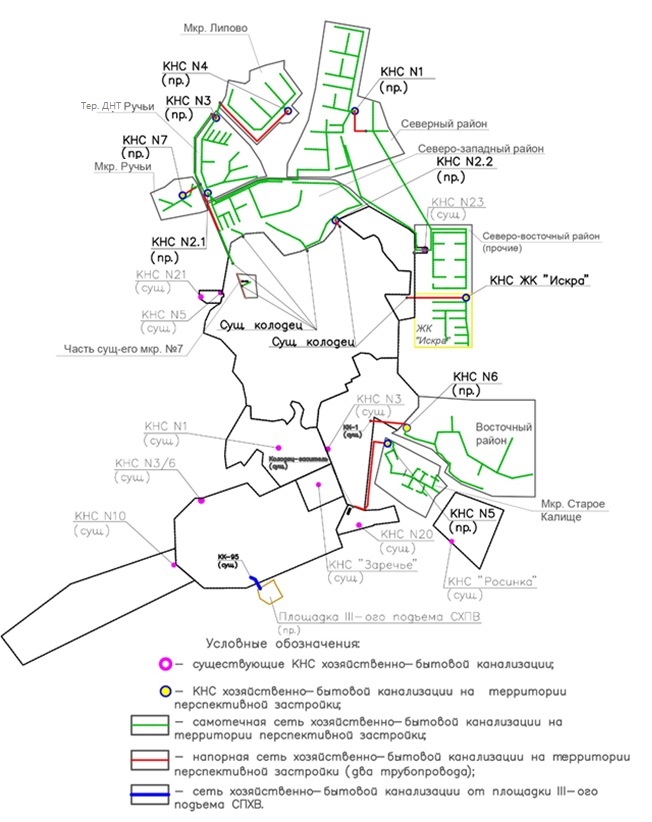 Рисунок 1.4.2.1 – Границы территорий перспективной застройки МО Сосновоборский ГО, на которых планируется строительство сетей хозяйственно-бытового водоотведения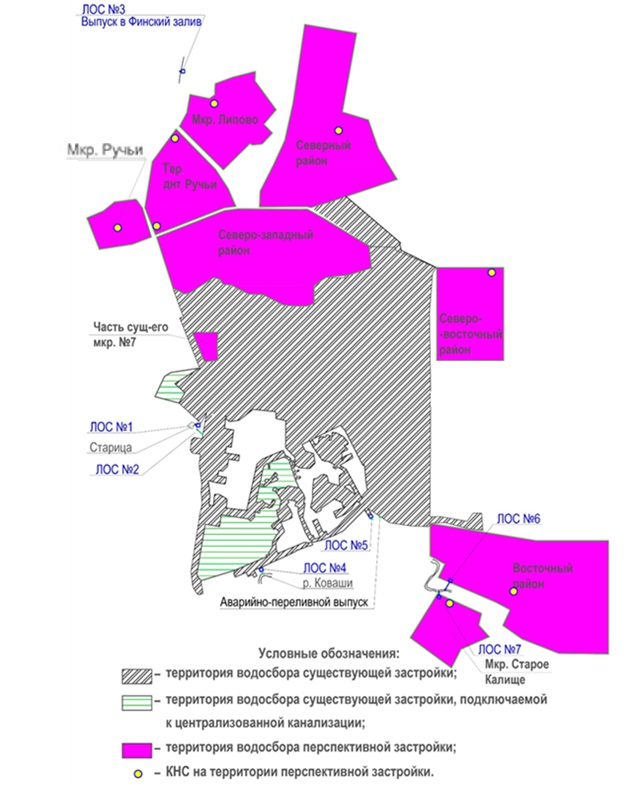 Рисунок 1.4.2.2 – Границы территорий перспективной застройки МО Сосновоборский ГО, на которых планируется строительство сетей поверхностного водоотведенияСводные показатели по подключаемым к централизованным системам водоотведения расчетным перспективным нагрузкам МО Сосновоборский ГО приведены в таблице 1.4.2.1.Перечень основных мероприятий по развитию централизованного водоотведения на территории МО Сосновоборский ГО с разбивкой по годам, с указанием технических обоснований и основных параметров по мероприятиям по технологическим зонам водоотведения МО Сосновоборский ГО приведен в таблице 1.4.2.2-1.4.2.3.Таблица 1.4.2.1 – Сводные показатели по подключаемым к централизованным системам водоотведения расчетным перспективным нагрузкам МО Сосновоборский ГО*  – В соответствии с муниципальным контрактом №32/30 от 30.10.2020 на выполнение инженерных изысканий и подготовку документации по планировке территории Ручьи Сосновоборского ГО, заключенным между администрацией Сосновоборского ГО и ИП Никитиным В.В., выявлено, что часть проектируемых сетей хозяйственно-бытового и поверхностного водоотведения с трассировкой, обозначенной Схемой развития водоотведения МО Сосновоборский ГО на период до 2048 г., невозможно предусмотреть, т.к. часть земельных участков в границах планируемых сетей находится в частной собственности. В связи с обозначенной выше информацией в рамках настоящей актуализации Схемы водоотведения МО Сосновоборский ГО скорректирована трассировка проектируемых сетей хозяйственно-бытового и поверхностного водоотведения (см. электронную модель систем водоотведения МО Сосновоборский ГО Ленинградской области на период до 2048 года (537-СВСиВО-ЭМ)).Таблица 1.4.2.2 – Перечень основных мероприятий по развитию централизованного хозяйственно-бытового водоотведения на территории МО Сосновоборский ГО с разбивкой по годам, с указанием технических обоснований и основных параметров по мероприятиям по технологическим зонам водоотведения МО Сосновоборский ГОТаблица 1.4.2.3 – Перечень основных мероприятий по развитию централизованного поверхностного водоотведения на территории МО Сосновоборский ГО с разбивкой по годам, с указанием технических обоснований и основных параметров по мероприятиям по технологическим зонам водоотведения МО Сосновоборский ГОТехнические обоснования основных мероприятий по реализации схем водоотведенияТехнические обоснование основных мероприятий по развитию централизованного водоотведения на территории МО Сосновоборский ГО приведены в подразделе 1.4.2.Сведения о вновь строящихся, реконструируемых и предлагаемых к выводу из эксплуатации объектах централизованной системы водоотведенияВ рамках развития централизованных систем водоотведения МО Сосновоборский ГО предусматриваются следующие основные мероприятия:Строительство объектов централизованной системы хозяйственно-бытового водоотведения для подключения объектов планируемой перспективной территории: для обеспечения централизованным водоотведением объектов капитального строительства требуется строительство самотечно-напорных канализационных сетей суммарной протяженностью 39115м (диаметром 50-500мм), а также строительство восьми КНС, суммарной мощностью 395м3/ч. Мероприятия предусматриваются к реализации в 2025-2031гг.;Строительство объектов централизованных систем поверхностного водоотведения для подключения объектов планируемой перспективной территории: для обеспечения централизованным водоотведением объектов капитального строительства требуется строительство самотечно-напорных канализационных сетей суммарной протяженностью 107544м (диаметром 150-1500мм), в том числе 55277м дренажных канализационных сетей, строительство восьми КНС, суммарной мощностью 4415м3/ч, строительство ЛОС, суммарной производительностью 2220м3/сут. Мероприятия предусматриваются к реализации в 2025-2031гг.;Строительство объектов централизованной системы хозяйственно-бытового водоотведения для подключения существующих территорий: для обеспечения централизованным водоотведением объектов на существующих территориях требуется строительство самотечно-напорных канализационных сетей суммарной протяженностью 8429м (диаметром 150-200мм), а также строительство двух КНС суммарной мощностью 10м3/ч. Мероприятия предусматриваются к реализации в 2025-2031гг.;Строительство объектов централизованных систем поверхностного водоотведения для обеспечения отвода сточных вод на существующей территории: для обеспечения централизованным водоотведением территорий существующей застройки требуется строительство самотечных канализационных сетей суммарной протяженностью 1131м (диаметром 250-350мм). Мероприятие предусматривается к реализации в 2025-2026гг.;Реконструкция действующих КОС: действующие КОС на территории МО Сосновоборский ГО имеют высокий физический и моральный износ, ввиду чего в рамках настоящей работы предусматривается реконструкция действующих КОС в пять этапов с заменой существующего технологического оборудования на современные аналоги, внедрением систем автоматического управления и диспетчеризации основных технологических параметров, реконструкцией строительных элементов. Требуемая расчетная производительность объекта – 38000м³/сут, мероприятие предлагается реализовать в 2022-2048гг., с вводом в эксплуатацию в 2025, 2030, 2035, 2040, 2048гг.;Строительство ЛОС на существующих выпусках централизованных систем поверхностного водоотведения: с целью снижения негативного воздействия на водные объекты, возникающего в результате сброса в них загрязненных поверхностных сточных, и соблюдения требований действующих санитарных норм предусматривается строительство ЛОС на существующих выпусках централизованных систем поверхностного водоотведения. Общая требуемая производительность объектов – 19650м3/сут., мероприятие предлагается реализовать в 2022-2028гг., с вводом в эксплуатацию в 2023, 2025, 2028гг.;Реконструкция действующих КНС: с целью повышения энергетической эффективности и надежности функционирования рассматриваемых объектов предусматривается их реконструкция с заменой сетевых насосных агрегатов на современные аналоги и внедрением систем автоматического управления и диспетчеризации основных технологических параметров. Мероприятия предусматриваются к реализации в 2022-2040гг.;Строительство второго напорного трубопровода от КНС №1/15 до колодца-гасителя напора №29: в виду недостаточной пропускной способности действующего напорного участка от КНС №1/15, особенно проявляющейся в период обильного выпадения атмосферных осадков, предусматривается строительство второго напорного участка протяженностью – 411м, диаметр – 400мм. Мероприятие предлагается реализовать в 2022г.;Реконструкция и модернизация действующих участков канализационных сетей: в соответствии с исходными данными эксплуатирующих организаций канализационные сети ндиной технологической зоны хозяйственно-бытового водоотведения и технологических зон поверхностного водоотведения МО Сосновоборский ГО имеют значительную степень износа (категории «Г» и «Д»). В рамках настоящей актуализации Схемы водоотведения МО Сосновоборский ГО предусматривается реконструкция участков канализационных сетей в течение 2021-2048гг. При реконструкции предусматривается применение канализационных сетей из полиэтиленовых труб, заявленный срок эксплуатации которых составляет до 50 лет. Мероприятие по реконструкции участков канализационных сетей позволит обеспечить надежную работу системы водоотведения, снизить риск возникновения аварийных ситуаций. Сведения о развитии систем диспетчеризации, телемеханизации и об автоматизированных системах управления режимами водоотведения на объектах организаций, осуществляющих водоотведениеК числу основных особенностей централизованных систем водоотведения, как целого комплекса объектов автоматизации, относятся:высокая степень ответственности работы сооружений, требующая обеспечения их надежной и бесперебойной работы;работа сооружений в условиях постоянно меняющейся нагрузки;зависимость режима работы сооружений от изменения состава сточных вод;сложность технологического процесса и необходимость обеспечения высокого качества очистки сточных вод;необходимость сохранения работоспособности при авариях на отдельных участках канализационных сетей;значительная инерционность ряда технологических процессов, большое запаздывание в изменении показателей очистки сточных вод в ответ на управляющее воздействие.Задачи автоматизации процессов транспортировки и очистки сточных вод в основном состоят в следующем:создание оптимальных условий работы отдельных сооружений, интенсификации всего процесса очистки;улучшение технологического контроля за работой отдельных элементов централизованных систем водоотведения и ходом процесса очистки в целом;улучшение условий труда эксплуатационного персонала с одновременным сокращением штатов обслуживающего персонала;уменьшение себестоимости очистки сточных вод при соблюдении соответствия стоков действующим нормам.На реконструируемых КОС предлагается предусматривать комплексную автоматизацию, включающую в себя как технологическую часть, так и управление инженерными системами объекта (вентиляция, отопление), в т.ч.:работа приемных решеток должна быть автоматизирована по определенному алгоритму;биологическая очистка должна быть автоматизирована с поддержанием диктующих параметров по заданному алгоритму;подача сжатого воздуха в аэротенки должна быть осуществлена с использованием частотного регулирования;автоматизированная система вентиляции и отопления для поддержания требуемых параметров микроклимата и кратности воздухообмена в помещениях;управление насосами и илососами должно быть автоматизировано.Для КНС в случае их реконструкции или строительства должны применяться следующие подходы к автоматизации:управление без постоянного обслуживающего персонала, автоматическое - в зависимости от технологических параметров (уровень воды в приемном резервуаре);с целью снижения пусковых токов и повышения надежности функционирования объектов на насосных станциях должен быть предусмотрен плавный пуск двигателей основных насосов;предусмотреть защиту от заиливания – автоматические кратковременные тестовые пуски насосов;желательно предусмотреть автоматическое чередование работающих насосов для равномерной выработки моторесурса;при аварийном отключении рабочих насосных агрегатов следует предусматривать автоматическое включение резервного агрегата;должна быть предусмотрена защита двигателей по току, асимметрии напряжения по фазам.На основных КНС требуется предусмотреть контроль следующих параметров:наличие напряжения на вводах;уровень в приемном резервуаре;расход перекачиваемой воды;работающие насосные агрегаты;наработка каждого насосного агрегата;потребляемый ток (мощность) каждым насосным агрегатом;аварийные ситуации.При проектировании систем автоматизации объектов канализации необходимо до начала проектирования разработать техническое задание, а в процессе проектирования общесистемные решения: организационную структуру диспетчерского управления; функциональную структуру, т.е. состав автоматизируемых функций управления и алгоритмы решения задач; программное, математическое и информационное обеспечения, т.е. программы выполнения на компьютерах и контроллерах; техническое обеспечение, т.е. комплекс технических средств, необходимых для реализации функций автоматизации.Подробное описание системы диспетчерского управления, разработка конкретных технических решений, состав оборудования и перечень необходимых материалов необходимо предусматривать соответствующим проектом. Предпочтение в проекте следует отдавать современным технологиям автоматизации, с целью разработки и внедрения технических решений, способных оставаться актуальными на протяжении многих лет эксплуатации объектов.Описание вариантов маршрутов прохождения трубопроводов (трасс) на территории Сосновоборского городского округа, расположения намечаемых площадок под строительство сооружений водоотведения и их обоснованиеВ рамках настоящей актуализации Схемы водоотведения МО Сосновоборский ГО предусматриваются мероприятия по строительству сетей хозяйственно-бытового и поверхностного водоотведения для подключения планируемых и существующих объектов капитального строительства на территории МО Сосновоборский ГО. Варианты маршрутов прохождения трубопроводов представлены в электронной модели систем водоотведения МО Сосновоборский ГО Ленинградской области на период до 2048 года (537-СВСиВО-ЭМ).Границы и характеристики охранных зон сетей и сооружений централизованной системы водоотведенияДля канализационных сетей и прочих объектов централизованных систем водоотведения в соответствии с действующими в сфере централизованного водоотведения нормативными правовыми актами термин «охранная зона» не применяется.При строительстве и реконструкции канализационных сетей и прочих объектов централизованных систем водоотведения нормативные требования к размерам занимаемых площадей (размерам земельных участков), размерам санитарно-защитных зон, минимальным расстояниям по горизонтали (в свету) до прочих объектов, а также иные пространственные ограничения и правила должны приниматься в соответствии с:СП 42.13330.2016;СП 32.13330.2018;СП 129.13330.2019;СП 18.13330.2019;СанПиН 2.2.1/2.1.1.1200-03.Границы планируемых зон размещения объектов централизованной системы водоотведенияДля обеспечения централизованным хозяйственно-бытовым и поверхностным водоотведением планируемых к строительству и (или) реконструкции объектов капитального строительства на территориях перспективной застройки предусматривается строительство канализационных сетей, КНС, ЛОС, размещение которых предусматривается в границах перспективных территорий застройки.Границы планируемых зон размещения объектов централизованных систем водоотведения МО Сосновоборский ГО представлены на рисунках 1.4.8.1-1.4.8.2. 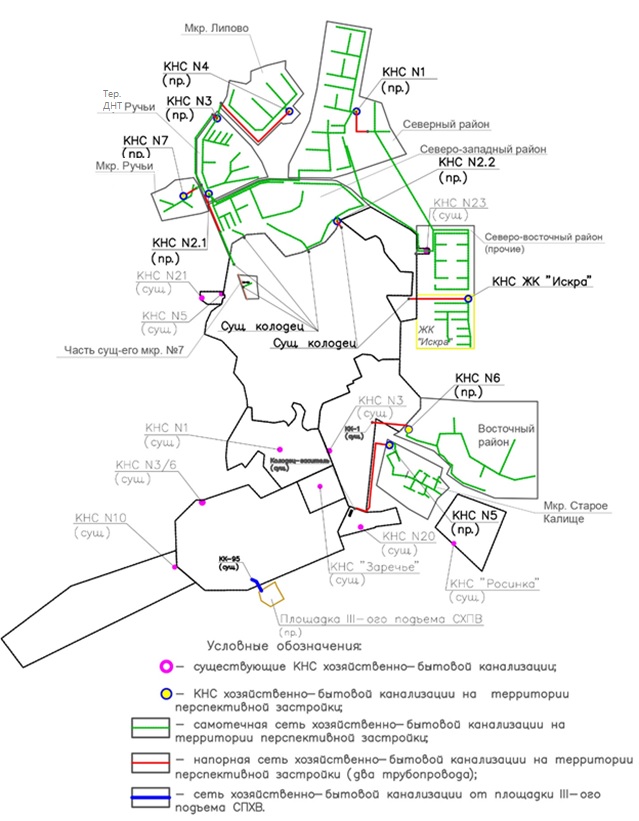 Рисунок 1.4.8.1 – Границы планируемых зон размещения объектов централизованной системы хозяйственно-бытового водоотведения МО Сосновоборский ГО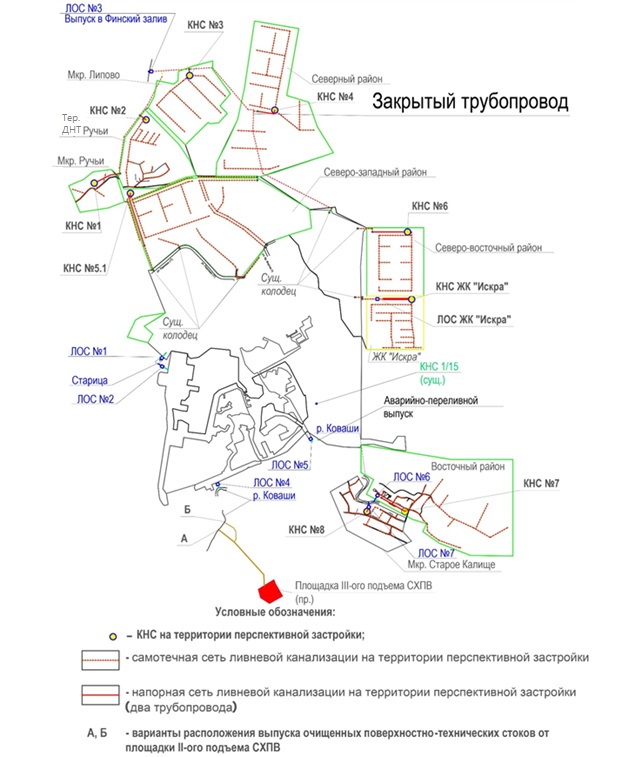 Рисунок 1.4.8.2 – Границы планируемых зон размещения объектов централизованных систем поверхностного водоотведения МО Сосновоборский ГОРаздел «Экологические аспекты мероприятий по строительству и реконструкции объектов централизованной системы водоотведения»Сведения о мероприятиях, содержащихся в планах по снижению сбросов загрязняющих веществ, иных веществ и микроорганизмов в поверхностные водные объекты, подземные водные объекты и на водозаборные площадиНа момент настоящей актуализации Схемы водоотведения МО Сосновоборский ГО у ООО «Водоканал» и СМУП «Водоканал» действуют планы природоохранных мероприятий и снижения сбросов, разработанные с целью снижения сбросов загрязняющих веществ, иных веществ и микроорганизмов в поверхностные водные объекты и близлежащие территории.План природоохранных мероприятий с 2021г. по 2024г. по ООО «Водоканал» и план снижения сбросов на период с 2021г. по 2038г. по СМУП «Водоканал» представлены в таблицах 1.5.1.1-1.5.1.2.Таблица 1.5.1.1 – План природоохранных мероприятий с 2021г. по 2024г. по ООО «Водоканал»Таблица 1.5.1.2 – План снижения сбросов на период с 2021г. по 2038г. по СМУП «Водоканал»Мероприятия по проектным работам и строительству планируется выполнить при софинансировании бюджетов местного, регионального и федерального уровня, а также за счет участия в соответствующих программах. Сведения о применении методов, безопасных для окружающей среды, при утилизации осадков сточных водВ соответствии с экспертным заключением ООО «БИФАР-Экология» по результатам сертификационных испытаний и оценке соответствия отходу в виде смеси осадков механической и биологической очистки хозяйственно-бытовых и смешанных сточных вод, выдержанная на площадках стабилизации, образующаяся на КОС г. Сосновый Бор, отходам сточных вод присвоен пятый класс опасности по степени негативного воздействия на окружающую среду. Данный класс опасности обозначает такие отходы как «практически неопасные отходы». В соответствии с ГОСТ Р 54534-2011 образуемые осадки сточных вод рекомендуется использовать:в качестве почвогрунта для целей биологической рекультивации нарушенных земель, в зеленом строительстве при устройстве газонов, посадке деревьев и кустарников; при благоустройстве территорий; в дорожном строительстве для формирования растительного слоя откосов, придорожных полос и высадки зелёных насаждений; в питомниках лесных и декоративных культур; для биологической рекультивации нарушенных земель, полигонов ТКО и полигонов промышленных отходов и т.п.;в качестве инертного материала для технической рекультивации нарушенных земель, в т.ч. карьеров от разработки песка, глины, для планировки территории при строительстве и эксплуатации линейных сооружений, отвалов промышленных отходов, территорий промышленных площадок и т.п.;качестве изолирующею материала на полигонах ТКО и полигонах промышленных отходов при пересыпке слоев и создании верхнего изолирующего слоя.Неиспользованная смесь осадков, как практически неопасный отход, может размещаться на полигонах ТКО и полигонах промышленных отходов, транспортироваться автомобильным транспортом в установленном порядке до мест использования или размещения.Раздел «Оценка потребности в капитальных вложениях в строительство, реконструкцию и модернизацию объектов централизованной системы водоотведения»Оценка потребности в капитальных вложениях в строительство и реконструкцию объектов централизованных систем водоотведенияОценка объемов капитальных вложений (стоимости) в строительство, реконструкцию и модернизацию объектов централизованных систем водоотведения произведена в соответствии со следующими нормативными правовыми актами:Методика разработки и применения укрупненных нормативов цены строительства, а также порядка их утверждения, утвержденная Приказом Министерства строительства и жилищно-коммунального хозяйства РФ от 29.05.2019 № 314/пр;Сборник укрупненных нормативов цены строительства «НЦС 81-02-14-2021. Наружные сети водоснабжения и канализации», утвержденный Приказом Министерства строительства и жилищно-коммунального хозяйства Российской Федерации от 12.03.2021 № 140/пр (далее – НЦС 81-02-14-2021);Сборник укрупненных нормативов цены строительства «НЦС 81-02-19-2021. Здания и сооружения городской инфраструктуры», утвержденный Приказом Министерства строительства и жилищно-коммунального хозяйства Российской Федерации от 11.03.2021 № 123/пр (далее – НЦС 81-02-19-2021).При определении стоимости строительства, реконструкции и модернизации канализационных сетей в соответствии с НЦС 81-02-14-2021 приняты следующие положения:Применение при строительстве, реконструкции и модернизации канализационных сетей из полиэтиленовых труб;Способ производства работ – разработка мокрого грунта в отвал, без креплений (группа грунтов 1-3, глубина – 3м, для трубопроводов диаметром до 900мм включительно);Способ производства работ – разработка мокрого грунта в отвал, с креплениями (группа грунтов 1-3, глубина – 4м, для трубопроводов диаметром от 1000мм);Коэффициент перехода от цен базового района к уровню цен субъекта Российской Федерации Kпер.=0,86;зональный коэффициент изменения стоимости строительства Kпер/зон=1,00;Коэффициент, учитывающий изменение стоимости строительства на территориях субъектов Российской Федерации, связанный с климатическими условиями Kрег.=1,00;Коэффициент, характеризующий удорожание стоимости строительства в сейсмических районах Российской Федерации по отношению к базовому району Kрег.=1,00.При определении стоимости строительства, реконструкции и модернизации прочих объектов централизованных систем водоотведения в соответствии с НЦС 81-02-19-2021 приняты следующие положения:Коэффициент перехода от цен базового района к уровню цен субъекта Российской Федерации Kпер.=0,94;Зональный коэффициент изменения стоимости строительства Kпер/зон=1,00;Коэффициент, учитывающий изменение стоимости строительства на территориях субъектов Российской Федерации, связанный с климатическими условиями Kрег.=1,00;Коэффициент, характеризующий удорожание стоимости строительства в сейсмических районах Российской Федерации по отношению к базовому району Kрег.=1,00.Для приведения стоимостей мероприятий от цен 2021г. к ценам лет их реализации применены определенные в соответствии Прогнозом социально-экономического развития Российской Федерации на период до 2036 года (разработан и опубликован 28.11.2018 Министерством экономического развития Российской Федерации) индексы-дефляторы (по базовому варианту по строке «Инвестиции в основной капитал»). Примененные индексы-дефляторы приведены в таблице 1.6.1.1.Оценка потребности в капитальных вложениях в строительство, реконструкцию и модернизацию объектов централизованных систем водоотведения по технологическим зонам хозяйственно-бытового и поверхностного водоотведения МО Сосновоборский ГО (без учета НДС) приведена в таблицах 1.6.1.2-1.6.1.3.Таблица 1.6.1.1 – Примененные для приведения стоимостей мероприятий от цен 2021г. к ценам лет их реализации индексы-дефляторыТаблица 1.6.1.2 – Оценка потребности в капитальных вложениях в строительство, реконструкцию и модернизацию объектов централизованной системы водоотведения по технологическим зонам хозяйственно-бытового водоотведения Сосновоборский ГО (без учета НДС)Таблица 1.6.1.3 – Оценка потребности в капитальных вложениях в строительство, реконструкцию и модернизацию объектов централизованных систем водоотведения по технологическим зонам поверхностного водоотведения Сосновоборский ГО (без учета НДС)- источниками финансирования для рассматриваемых мероприятий схем водоснабжения и водоотведения могут являться:Бюджетные средства, выделяемые в рамках муниципальных, региональных и (или) федеральных программам по развитию жилищно-коммунального сектора;Собственные средства организаций, осуществляющих эксплуатацию объектов централизованных систем водоснабжения и водоотведения, в виде амортизационных отчислений, расходов на капитальные вложения, возмещающие за счет прибыли;Средства абонентов, вносимые в качестве платы за подключение перспективных объектов капитального строительства к централизованным системам водоснабжения и водоотведения.Раздел «Плановые значения показателей развития централизованной системы водоотведения»В соответствии с пунктом 2 Перечня показателей надежности, качества, энергетической эффективности объектов централизованных систем водоотведения, утвержденного Приказом Министерства строительства и жилищно-коммунального хозяйства РФ от 04.04.2014 № 162/пр, к показателям развития централизованных систем водоотведения относятся: Показатели надежности и бесперебойности водоотведения:Удельное количество аварий и засоров в расчете на протяженность канализационной сети в год (ед.км);Показатели качества очистки сточных вод:Доля сточных вод, не подвергающихся очистке, в общем объеме сточных вод, сбрасываемых в централизованную систему водоотведения (%);Доля проб сточных вод, не соответствующих установленным нормативам допустимых сбросов, лимитам на сбросы (%);Показатели энергетической эффективности:Удельный расход электрической энергии, потребляемой в технологическом процессе очистки сточных вод, на единицу объема очищаемых сточных вод (кВт·ч/м³);Удельный расход электрической энергии, потребляемой в технологическом процессе транспортировки сточных вод, на единицу объема транспортируемых сточных вод (кВт·ч/м³).Фактические и плановые значения показателей развития централизованных систем водоотведения МО Сосновоборский ГО рассмотрены ниже, при этом фактические значения показателей определены в соответствии с исходными данными, предоставленными эксплуатирующими объекты централизованных систем водоотведения организациями, а плановые значения показателей (на 2021-2048гг.) определены из условия реализации мероприятий, предусмотренных в подразделе 1.4.2.Показатели надежности и бесперебойности водоотведенияФактические и плановые значения показателей надежности и бесперебойности водоотведения по централизованной системе водоотведения МО Сосновоборский ГО приведены в таблице 1.7.1.1.Таблица 1.7.1.1 – Фактические и плановые значения показателей надежности и бесперебойности водоотведения по централизованной системе водоотведения МО Сосновоборский ГОПоказатели качества обслуживания абонентовРасчет данного показателя не предусматривается в рамках настоящей разработки Схемы водоотведения МО Сосновоборский ГО в соответствии с ФЗ № 103 о внесении изменений в Федеральный закон "О концессионных соглашениях" и отдельные законодательные акты Российской Федерации, регламентирующим исключение данного показателя с 1 января 2014г. из ФЗ № 416 «о водоснабжении и водоотведении».Показатели качества очистки сточных водФактические и плановые значения показателей очистки сточных вод по централизованной системе водоотведения МО Сосновоборский ГО приведены в таблице 1.7.3.1.Таблица 1.7.3.1 – Фактические и плановые значения показателей очистки сточных вод по централизованной системе водоотведения МО Сосновоборский ГОПоказатели эффективности использования ресурсов при транспортировке сточных водФактические и плановые значения показателей эффективности использования ресурсов при транспортировке сточных вод по централизованной системе водоотведения МО Сосновоборский ГО приведены в таблице 1.7.4.1.Таблица 1.7.4.1 – Фактические и плановые значения показателей эффективности использования ресурсов при транспортировке сточных вод по централизованной системе водоотведения МО Сосновоборский ГОСоотношение цены реализации мероприятий инвестиционной программы и их эффективности - улучшение качества очистки сточных водРасчет данного показателя не предусматривается в рамках настоящей разработки Схемы водоотведения МО Сосновоборский ГО в соответствии с ФЗ № 103 о внесении изменений в Федеральный закон "О концессионных соглашениях" и отдельные законодательные акты Российской Федерации, регламентирующим исключение данного показателя с 1 января 2014г. из ФЗ № 416 «о водоснабжении и водоотведении».Иные показатели, установленные федеральным органом исполнительной власти, осуществляющим функции по выработке государственной политики и нормативно-правовому регулированию в сфере жилищно-коммунального хозяйстваФедеральным органом исполнительной власти, осуществляющим функции по выработке государственной политики и нормативно-правовому регулированию в сфере жилищно-коммунального хозяйства, иные показатели функционирования в сфере централизованного водоотведения на момент настоящей актуализации Схемы водоотведения МО Сосновоборский ГО не установлены.Раздел «Перечень выявленных бесхозяйных объектов централизованной системы водоотведения (в случае их выявления) и перечень организаций, уполномоченных на их эксплуатацию»Перечень выявленных бесхозяйных объектов централизованной системы водоотведения, в том числе канализационных сетей (в случае их выявления), а также перечень организаций, эксплуатирующих такие объектыПеречень выявленных бесхозяйных объектов централизованной системы хозяйственно-бытового водоотведения на территории МО Сосновоборский ГО представлен в таблице 1.8.1.1.Таблица 1.8.1.1 – Перечень бесхозяйных объектов централизованной системы хозяйственно-бытового водоотведения на территории МО Сосновоборский ГОДо признания данных объектов в качестве бесхозяйного в установленном порядке (по решению суда) и принятия на баланс в качестве объектов основных средств, ответственность за эксплуатацию объектов лежит на СМУП «Водоканал». № томаОбозначениеНаименование документа1231537-СВС-ПЗ-1Актуализация схемы водоснабжения муниципального образования Сосновоборский городской округ Ленинградской области на период до 2048 года2537-СВО-ПЗ-2Актуализация схемы водоотведения муниципального образования Сосновоборский городской округ Ленинградской области на период до 2048 года-537-СВСиВО-ЭМЭлектронная модель систем водоснабжения и водоотведения муниципального образования Сосновоборский городской округ Ленинградской области на период до 2048 года№ п.п.Полное наименование нормативного правового актаСокращение наименования нормативного правового акта по тексту1231Федеральный закон Российской Федерации от 23.11.2009 № 261-ФЗ «Об энергосбережении и о повышении энергетической эффективности и о внесении изменений в отдельные законодательные акты Российской Федерации»ФЗ РФ от 23.11.2009 № 261-ФЗ2Федеральный закон Российской Федерации от 07.12.2011 № 416-ФЗ «О водоснабжении и водоотведении»ФЗ РФ от 07.12.2011 № 416-ФЗ3Постановление Правительства Российской Федерации от 05.09.2013 № 782 «О схемах водоснабжения и водоотведения»ПП РФ от 05.09.2013 № 7824Постановление Правительства Российской Федерации от 31.05.2019 № 691 «Об утверждении Правил отнесения централизованных систем водоотведения (канализации) к централизованным системам водоотведения поселений или городских округов и о внесении изменений в постановление Правительства Российской Федерации от 5 сентября 2013 г. N 782»ПП РФ от 31.05.2019 № 6915Приказ Министерства строительства и жилищно-коммунального хозяйства Российской Федерации от 04.04.2014 № 162/пр «Об утверждении перечня показателей надежности, качества, энергетической эффективности объектов централизованных систем горячего водоснабжения, холодного водоснабжения и (или) водоотведения, порядка и правил определения плановых значений и фактических значений таких показателей»Приказ Минстроя РФ от 04.04.2014 № 162/пр6Приказ Министерства строительства и жилищно-коммунального хозяйства Российской Федерации от 29.05.2019 № 314/пр «Об утверждении Методики разработки и применения укрупненных нормативов цены строительства, а также порядка их утверждения»Приказ Минстроя РФ от 29.05.2019 № 314/пр7Приказ Министерства строительства и жилищно-коммунального хозяйства Российской Федерации от 11.03.2021 № 123/пр «Об утверждении укрупненных нормативов цены строительства»Приказ Минстроя РФ от 11.03.2021 № 123/пр8Приказ Министерства строительства и жилищно-коммунального хозяйства Российской Федерации от 12.03.2021 № 140/пр «Об утверждении укрупненных нормативов цены строительства»Приказ Минстроя РФ от 12.03.2021 № 140/пр9«Государственный стандарт Союза ССР. Гидрология суши. Термины и определения», утвержденный Постановлением Государственного комитета стандартов Совета Министров СССР от 29.10.1973 № 234ГОСТ 19179-7310«Государственный стандарт Союза ССР. Гидротехника. Основные понятия. Термины и определения», утвержденный Постановлением Государственного комитета стандартов Совета Министров СССР от 31.10.1973 № 2410ГОСТ 19185-7311«Межгосударственный стандарт. Охрана природы. Гидросфера. Использование и охрана вод», утвержденный Постановлением Государственного комитета стандартов Совета Министров СССР от 16.09.1977 № 2237ГОСТ 17.1.1.01-7712«Государственный стандарт Союза ССР. Канализация. Термины и определения», утвержденный Постановлением Государственного СССР по стандартам от 24.02.1982 № 805ГОСТ 25150-8213«Межгосударственный стандарт. Водоснабжение. Термины и определения», утвержденный Постановлением Государственного комитета СССР по стандартам от 25.02.1982 № 830ГОСТ 25151-8214«Свод правил СП 31.13330.2012 «СНиП 2.04.02-84*. Водоснабжение. Наружные сети и сооружения». Актуализированная редакция СНиП 2.04.02-84*», утвержденный приказом Министерства регионального развития Российской Федерации от 29.12.2011 № 635/14СП 31.13330.201215«Свод правил СП 32.13330.2018 «СНиП 2.04.03-85. Канализация. Наружные сети и сооружения»», утвержденный приказом Министерства строительства и жилищно-коммунального хозяйства Российской Федерации от 25.12.2018 № 860/прСП 32.13330.201816*«Санитарно-эпидемиологические правила и нормативы. СанПиН 2.1.4.1074-01 Питьевая вода. Гигиенические требования к качеству воды централизованных систем питьевого водоснабжения. Контроль качества. Гигиенические требования к обеспечению безопасности систем горячего водоснабжения», утвержденные постановлением Главного государственного санитарного врача Российской Федерации от 26.09.2001 № 24СанПиН 2.1.4.1074-0117«Санитарные правила и нормы СанПиН 2.1.4.1110-02Зоны санитарной охраны источников водоснабжения и водопроводовпитьевого назначения», утвержденные постановлением Главного государственного санитарного врача Российской Федерации от 14.03.2002 № 10СанПиН 2.1.4.1110-0218«2.2.1/2.1.1. Проектирование, строительство, реконструкция и эксплуатация предприятий, планировка и застройка населенных мест. Санитарно-эпидемиологические правила и нормативы СанПиН 2.2.1/2.1.1.1200-03 «Санитарно-защитные зоны и санитарная классификация предприятий, сооружений и иных объектов»», утвержденные постановлением Главного государственного санитарного врача Российской Федерации от 25.09.2007 № 74СанПиН 2.2.1/2.1.1.1200-0319Приказ Государственного комитета Российской Федерации по строительству и жилищно-коммунальному хозяйству от 30.12.1999 № 168 «Об утверждении Правил технической эксплуатации систем и сооружений коммунального водоснабжения и канализации» МДК 3-02.2001№ п.п.ТерминОпределениеНормативный правовой акт, в соответствии с которым дано определение терминуСокращение термина по тексту123451АбонентФизическое либо юридическое лицо, заключившее или обязанное заключить договор горячего водоснабжения, холодного водоснабжения и (или) договор водоотведения, единый договор холодного водоснабжения и водоотведенияФЗ РФ от 07.12.2011 № 416-ФЗ-2Авария на водопроводной сетиПовреждения трубопроводов, сооружений и оборудования на сети или нарушение их эксплуатации, вызывающие полное или частичное прекращение подачи воды абонентам, затопление территорииМДК 3-02.2001-3Авария на канализационной сетиВнезапные разрушения труб и сооружений или их закупорка с прекращением отведения сточных вод и изливом их на территориюМДК 3-02.2001-4Аэрация водыОбогащение воды кислородом воздухаГОСТ 17.1.1.01-77-5Водный объектСосредоточение природных вод из поверхности суши либо в горных породах, имеющее характерные формы распространения и черты режимаГОСТ 19179-73-6ВодоводГидротехническое сооружение для подвода и отвода воды в заданном направленииГОСТ 19185-73-7ВодозаборЗабор воды из водоема, водотока или подземного водоисточникаГОСТ 19185-73-8Водозаборная скважинаСкважина для забора подземных вод, оборудованная, как правило, обсадными трубами и фильтромГОСТ 25151-82-9Водозаборное сооружениеГидротехническое сооружение для забора воды в водовод из водоема, водотока или подземного водоисточникаГОСТ 19185-73-10Водонапорная башняНапорный резервуар для воды на искусственной опорной конструкцииГОСТ 25151-82-11ВодоотведениеПрием, транспортировка и очистка сточных вод с использованием централизованной системы водоотведенияФЗ РФ от 07.12.2011 № 416-ФЗ-12ВодоподготовкаТехнологические процессы обработки воды для приведения ее качества в соответствие с требованиями водопотребителейГОСТ 25151-82-13ВодопользованиеИспользование водных объектов для удовлетворения любых нужд населения и народного хозяйстваГОСТ 17.1.1.01-77-14ВодопроводКомплекс сооружений, включающий водозабор, водопроводные насосные станции, станцию очистки воды или водоподготовки, водопроводную сеть и резервуары для обеспечения водой определенного качества потребителейГОСТ 25151-82-15Водопроводная насосная станцияСооружение водопровода, оборудованное насосно-силовой установкой для подъема и подачи воды в водоводы и водопроводную сетьГОСТ 25151-82ВНС16Водопроводная сетьСистема трубопроводов с сооружениями на них для подачи воды к местам ее потребленияГОСТ 25151-82-17Водопроводный колодецСооружение на водопроводной сети, предназначенное для установки арматуры и эксплуатации сетиГОСТ 25151-82-18ВодоснабжениеВодоподготовка, транспортировка и подача питьевой или технической воды абонентам с использованием централизованных или нецентрализованных систем холодного водоснабжения (холодное водоснабжение) или приготовление, транспортировка и подача горячей воды абонентам с использованием централизованных или нецентрализованных систем горячего водоснабжения (горячее водоснабжение)ФЗ РФ от 07.12.2011 № 416-ФЗ-19Гарантирующая организацияОрганизация, осуществляющая холодное водоснабжение и (или) водоотведение, определенная решением органа местного самоуправления (за исключением случаев, предусмотренных настоящим Федеральным законом), которая обязана заключить договор холодного водоснабжения, договор водоотведения, единый договор холодного водоснабжения и водоотведения с любым обратившимся к ней лицом, чьи объекты подключены (технологически присоединены) к централизованной системе холодного водоснабжения и (или) водоотведенияФЗ РФ от 07.12.2011 № 416-ФЗ-20Горячая водаВода, приготовленная путем нагрева питьевой или технической воды с использованием тепловой энергии, а при необходимости также путем очистки, химической подготовки и других технологических операций, осуществляемых с водойФЗ РФ от 07.12.2011 № 416-ФЗ-21Выпуск сточных водТрубопровод, отводящий очищенные сточные воды в водный объектГОСТ 25150-82-22Зона санитарной охраныТерритория и акватория, на которых устанавливается особый санитарно-эпидемиологический режим для предотвращения ухудшения качества воды источников централизованного хозяйственно-питьевого водоснабжения и охраны водопроводных сооруженийГОСТ 17.1.1.01-77ЗСО23Источник водоснабженияПриродный или антропогенный поверхностный водоем (река, море, озеро, океан, водохранилище и т.д.) или подземные воды, обеспечивающие забор необходимого потребителю количества воды в течение длительного времениСП 31.13330.2012-24Исходная водаВода, поступающая из водного объектаГОСТ 25151-82-25Канализационная насосная станцияСооружение канализации, оборудованное насосно-силовой установкой для подъема и подачи сточных вод по канализационной сети-КНС26Канализационная сетьСистема трубопроводов, каналов или лотков и сооружений на них для сбора и отведения сточных водГОСТ 25150-82-27Канализационные очистные сооруженияКомплекс зданий, сооружений и устройств, предназначенных для обработки сточных вод с целью разрушения или удаления из них определенных веществ-КОС28Канализационный выпускТрубопровод, отводящий сточные воды из зданий и сооружений в канализациюГОСТ 25150-82-29Канализационный колодецСооружение на канализационной сети, предназначенное для установки арматуры и эксплуатации сети--30КанализацияОтведение бытовых, промышленных и ливневых сточных водГОСТ 19185-73-31Обеззараживание сточных водОбработка сточных вод с целью удаления из них патогенных и санитарно-показательных микроорганизмовГОСТ 17.1.1.01-77-32Объект централизованной системы горячего водоснабжения, холодного водоснабжения и (или) водоотведенияИнженерное сооружение, входящее в состав централизованной системы горячего водоснабжения (в том числе центральные тепловые пункты), холодного водоснабжения и (или) водоотведения, непосредственно используемое для горячего водоснабжения, холодного водоснабжения и (или) водоотведенияФЗ РФ от 07.12.2011 № 416-ФЗОбъект централизованной системы ГВС, ХВС и (или) ВО соответственно33Очистка сточных водОбработка сточных вод с целью разрушения или удаления из них определенных веществГОСТ 17.1.1.01-77-34Питьевая водаВода, за исключением бутилированной питьевой воды, предназначенная для питья, приготовления пищи и других хозяйственно-бытовых нужд населения, а также для производства пищевой продукцииФЗ РФ от 07.12.2011 № 416-ФЗ-35Резервуар для водыЗакрытое сооружение для хранения водыГОСТ 25151-82РдВ36Санитарно-защитная зонаСпециальная территория вокруг объектов и производств, являющихся источниками воздействия на среду обитания и здоровье человека, с особым режимом использования, размер которой обеспечивает уменьшение воздействия загрязнения на атмосферный воздух (химического, биологического, физического) до значений, установленных гигиеническими нормативами, а для предприятий I и II класса опасности - как до значений, установленных гигиеническими нормативами, так и до величин приемлемого риска для здоровья населенияСанПиН 2.2.1/2.1.1.1200-03СЗЗ37Станция водоподготовкиКомплекс зданий, сооружений и устройств для водоподготовкиГОСТ 25151-82СВП38Сточные водыВоды, отводимые после использования в бытовой и производственной деятельности человекаГОСТ 17.1.1.01-77-39Схема водоснабжения и водоотведенияСовокупность графического (схемы, чертежи, планы подземных коммуникаций на основе топографо-геодезической подосновы, космо- и аэрофотосъемочные материалы) и текстового описания технико-экономического состояния централизованных систем горячего водоснабжения, холодного водоснабжения и (или) водоотведения и направлений их развитияПП РФ от 05.09.2013 № 782Схема ВСиВО40Техническая водаВода, подаваемая с использованием централизованной или нецентрализованной системы водоснабжения, не предназначенная для питья, приготовления пищи и других хозяйственно-бытовых нужд населения или для производства пищевой продукцииФЗ РФ от 07.12.2011 № 416-ФЗ-41Технологическая зона водоотведенияЧасть централизованной системы водоотведения (канализации), отведение сточных вод из которой осуществляется в водный объект через одно инженерное сооружение, предназначенное для сброса сточных вод в водный объект (выпуск сточных вод в водный объект), или несколько технологически связанных между собой инженерных сооружений, предназначенных для сброса сточных вод в водный объект (выпусков сточных вод в водный объект)ФЗ РФ от 07.12.2011 № 416-ФЗТЗ ВО42Технологическая зона водоснабженияЧасть водопроводной сети, принадлежащей организации, осуществляющей горячее водоснабжение или холодное водоснабжение, в пределах которой обеспечиваются нормативные значения напора (давления) воды при подаче ее потребителям в соответствии с расчетным расходом водыФЗ РФ от 07.12.2011 № 416-ФЗТЗ ВС43Централизованная система водоотведения (канализации)Комплекс технологически связанных между собой инженерных сооружений, предназначенных для водоотведенияФЗ РФ от 07.12.2011 № 416-ФЗ, ПП РФ от 31.05.2019 N 691Централизованная система водоотведения44Централизованная система водоотведения поселения или городского округаКомплекс технологически связанных между собой инженерных сооружений, предназначенных для водоотведения с территории поселения или городского округаФЗ РФ от 07.12.2011 № 416-ФЗ-45Централизованная система горячего водоснабженияКомплекс технологически связанных между собой инженерных сооружений, предназначенных для горячего водоснабжения путем отбора горячей воды из тепловой сети (далее - открытая система теплоснабжения (горячего водоснабжения) или из сетей горячего водоснабжения либо путем нагрева воды без отбора горячей воды из тепловой сети с использованием центрального теплового пункта (далее - закрытая система горячего водоснабжения)ФЗ РФ от 07.12.2011 № 416-ФЗЦентрализованная система ГВС46Централизованная система холодного водоснабженияКомплекс технологически связанных между собой инженерных сооружений, предназначенных для водоподготовки, транспортировки и подачи питьевой и (или) технической воды абонентамФЗ РФ от 07.12.2011 № 416-ФЗЦентрализованная система ХВС47Эксплуатационная зонаЗона эксплуатационной ответственности организации, осуществляющей горячее водоснабжение или холодное водоснабжение и (или) водоотведение, определенная по признаку обязанностей (ответственности) организации по эксплуатации централизованных систем водоснабжения и (или) водоотведенияФЗ РФ от 07.12.2011 № 416-ФЗ-48Электронная модель систем водоснабжения и (или) водоотведенияИнформационная система, включающая в себя базы данных, программное и техническое обеспечение, предназначенная для хранения, мониторинга и актуализации информации о технико-экономическом состоянии централизованных систем горячего водоснабжения, холодного водоснабжения и (или) водоотведения, осуществления механизма оперативно-диспетчерского управления в указанных централизованных системах, обеспечения проведения гидравлических расчетовПП РФ от 05.09.2013 № 782-Административная принадлежностьАдминистративная принадлежностьАдминистративный центрКол-во населенных пунктов, шт.Кол-во населенных пунктов, шт.Общая площадь земель в установленных границах, км²Численность постоянного населения (на 01.01.2021), чел.Субъект Российской ФедерацииМуниципальное образование верхнего уровняАдминистративный центргородскиесельскиеОбщая площадь земель в установленных границах, км²Численность постоянного населения (на 01.01.2021), чел.1234567Ленинградская область-Город Сосновый Бор1088,4167 054№ п.п.Полное наименованиеСокращенное наименованиеЮридический адрес
(фактический адрес)ИНН
КППВиды осуществляемой регулируемой деятельности в сфере водоотведения1234561АО «Концерн Росэнергоатом» филиал «Ленинградская атомная станция»АО «Концерн Росэнергоатом» филиал «Ленинградская атомная станция»188540, Ленинградская область, г. Сосновый Бор,
(то же)7721632827
472643001Транспортировка хозяйственно-бытовых сточных вод абонентов2Общество с ограниченной ответственностью «Водоканал»ООО «Водоканал»188544, Ленинградская область, г. Сосновый Бор, ул. Петра Великого, д. 9 помещение 66, офис 214(188540, Ленинградская область, город Сосновый Борул. Устьинская, д.6, а/я 170/6)4726003577472601001Водоотведение, включая транспортировку и очистку хозяйственно-бытовых сточных вод абонентов3Общество с ограниченной ответственностью «ГРАНД»ООО «ГРАНД»188544, Ленинградская область, г. Сосновый Бор, ул. Петра Великого, д. 9, офис 422(то же)4714017430472601001Транспортировка хозяйственно-бытовых сточных вод абонентов4Сосновоборское муниципальное унитарное предприятие «Водоканал»СМУП «Водоканал» 188540, Ленинградская область, город Сосновый Борул. Устьинская, д.6, а/я 694(то же)4714017631472601001-*№ п.п.Наименование КНСГод ввода в эксплуатацию/год реконструкцииПроизводительность, м3/сутМарка установленного насосного агрегатаНаличие УПП+/-1234561КНС №11965/2009-20108400Grundfos S1.80.100.75.4.50Н.S.239.G.N.D (3шт.)-2КНС №31970/2009-20109840Grundfos S1.80.125.4.50Н.S.275.G.N.D. (3шт.)+3КНС №51980/200864800Grundfos S2. 806 H6A501Z (3шт.)
ФГ800/33 (1шт.)
СМ250.200/400А (1шт.)
СД25/14 (1шт.)
К50/30 (1шт.)
Grundfos AP50.50.11.3.V (1шт.)
Гном (1шт.)
Механическая решетка BSI 10х15-10-8х6 OySlamexAB (2шт.)
Шнековый пресс-транспортер SWP 25-300 Oy Slamex AB (1шт.)+4КНС №1019783792СД 80/18 (2шт.)
DRAINEX 600 (2шт.)-5КНС №201983/20133840РФ2 100/310.310-15/4-216 (3шт.)-6КНС №211985/2012-2013ЦМЛ 200/250 (6шт.)
Grundfos S1.100.200.170.4.54L.C.285.G.N.D (4шт.)
Grundfos AP35.40.08.A1.V (1шт.) -7КНС №231988/2009-201012000Grundfos S1.100.125.170.4.54М.Н.274.G.N.D (3шт.) 
Grundfos AP12. 40.08.A3. (1шт.)
Гном (1шт.)+8КНС №3/61983/2012-20139600Grundfos S.1.100.125.170.4.5MH.274.G.N.D. (3шт.)
Grundfos AP35.40.08.A1.V (1шт.)-9КНС «Заречье»20132400 Wilo EMU FA08.34 150E + T13-2/16H (3шт.)-10КНС «Искра»201914328Grundfos SE1.80.80.55.4 51 D.8 (3шт.)-11КНС «Росинка»20132064Grundfos SV.80.80.210.2.54H.S.244.G.N.D (2шт.)-12Здание 65019799600СМ 150-125-315/4 (3шт.)-13Здание 651197919200СМ 200-150-500/4 (3шт.)-14Здание 652197938400СМ 250-200-400/4 (3шт.)-№ п.п.Бассейн водоотведенияНаименование выпуска/технологической зоныГлубина, мДиаметр, ммМатериал Год строительства№ п.п.Бассейн водоотведенияНаименование выпуска/технологической зоныГлубина, мДиаметр, ммМатериал Год строительства12345671стар. р. КовашиВыпуск № 1 ЛД2,51500ж/б19762стар. р. КовашиВыпуск № 2,5800ж/б19883Фин. заливВыпуск № 3 ЛД2,51000ж/б19804р. КовашиВыпуск № 2,5700ж/б1964-19655р. КовашиВыпуск № 6 ЛД2,5500ж/б19736р. КовашиВыпуск «Заречье»2,5500ПЭ2013№ п.п.Диаметр, ммПротяженность сетей водоотведения, мПротяженность сетей водоотведения, мПротяженность сетей водоотведения, мПротяженность сетей водоотведения, мПротяженность сетей водоотведения, мПротяженность сетей водоотведения, мПротяженность сетей водоотведения, м№ п.п.Диаметр, ммСтальЧугунПЭА/цЖ/бКерамикаИтого123456789110014,940,3734,3738,1--1527,6215043,0607,21830,618323,1--20804,032001473,0761,43192,015813,1-955,222194,7425024,2215,5874,24085,3-5,05204,253001114,51717,42109,210857,1171,91086,617056,77400477,6435,5294,05207,5--6414,68500-325,3-4353,8621,9-5301,09600----3498,3-3498,310700----1097,4-1097,411800811,6-495,8-644,4-1951,8121000148,4---468,9-617,3Итого2576,75934,94022,662553,73438,72046,885667,42Материал изготовленияПротяженность сетей водоотведения, мПротяженность сетей водоотведения, мПротяженность сетей водоотведения, мПротяженность сетей водоотведения, мПротяженность сетей водоотведения, мПротяженность сетей водоотведения, мМатериал изготовленияГод ввода в эксплуатацию не установлен1960-19751976-19901991-20052006-2020Итого1234567Сталь68,51177,02682,2179,5-4107,24Чугун-2365,51493,2243,9-4102,5ПЭ831,1-47,4270,88380,99530,2А/ц7263,720726,822083,58822,8481,259378,0Ж/б690,23030,72781,8--6502,8Керамика-2046,8---2046,8Итого8853,629346,829088,19517,08862,185667,4№ п.п.Диаметр, ммПротяженность сетей водоотведения, мПротяженность сетей водоотведения, мПротяженность сетей водоотведения, мПротяженность сетей водоотведения, мПротяженность сетей водоотведения, м№ п.п.Диаметр, ммПЭ, ПВХА/цЖ/бМатериал трубопровода не установленИтого12345671100-82--822150108333097-1006351863175-16--1642003511732211511411892952504706720562300805363003551417614841096171127350-136--1368400-756734347483839500-18701746683429910600-15492604-415311700-43477-51912800-3332324-265713900-482--482141000-443190184817151500---80280216Диаметр не установлен700--28283528-Итого29608383698448514105154Материал изготовленияПротяженность сетей водоотведения, мПротяженность сетей водоотведения, мПротяженность сетей водоотведения, мПротяженность сетей водоотведения, мПротяженность сетей водоотведения, мПротяженность сетей водоотведения, мМатериал изготовленияГод ввода в эксплуатацию не установлен1963-19751976-19901991-20052006-2020Итого1234567А/ц367911008463422199481383836Ж/б9691254584417779844ПЭ, ПВХ---81621442960Материал трубопровода не установлен7242--3659088514Итого118901226152185249533865105154№ п.п.Наименование технологической зоны водоотведения/Наименование показателя2018г.2019г.2020г.123451Единая технологическая зона  хозяйственно-бытового водоотведения МО Сосновоборский ГО---1.1Реализация сточных вод от населения (физические лица)4 021 7413 887 4363 933 2901.2Реализация сточных вод от юридических лиц (бюджетнофинансируемые организации)214 035203 575161 6661.3Реализация сточных вод от юридических лиц (прочие организации)784 136755 953753 0041.4Собственные хозяйственно-бытовые и производственные нужды предприятий720 631666 641711 2891.5Неорганизованный приток2 160 9342 507 7973 061 1101.6Итого поступление сточных вод на КОС7 901 4778 021 4028 620 3592АО «Концерн Росэнергоатом» филиал «Ленинградская атомная станция»---2.1Реализация сточных вод от населения (физические лица)0002.2Реализация сточных вод от юридических лиц (бюджетнофинансируемые организации)0002.3Реализация сточных вод от юридических лиц (прочие организации)154 731150 140162 7622.4Собственные хозяйственно-бытовые и производственные нужды предприятия629 537565 318612 8452.5Итого поступление сточных вод на КОС784 268715 458775 6073ООО «Водоканал»---3.1Реализация сточных вод от населения (физические лица)4 021 7413 887 4363 933 2903.2Реализация сточных вод от юридических лиц (бюджетнофинансируемые организации)214 035203 575161 6663.3Реализация сточных вод от юридических лиц (прочие организации)1 413 6731 321 2711 365 8483.4Собственные хозяйственно-бытовые и производственные нужды предприятия91 094101 32398 4443.5Итого поступление сточных вод на КОС5 740 5435 513 6055 559 2494ООО «ГРАНД»---4.1Реализация сточных вод от населения (физические лица)0004.2Реализация сточных вод от юридических лиц (бюджетнофинансируемые организации)0004.3Реализация сточных вод от юридических лиц (прочие организации)42 12640 40429 4024.4Собственные хозяйственно-бытовые и производственные нужды предприятия0004.5Итого поступление сточных вод на КОС42 12640 40429 402№ п.п.Наименование технологической зоны водоотведения/Наименование показателя2018г.2019г.2020г.123451Единая технологическая зона  хозяйственно-бытового водоотведения МО Сосновоборский ГО---1.1Неорганизованный приток2 160 9342 507 7973 061 1101.2Итого поступление сточных вод на КОС8 685 7458 777 2649 425 3681.3Доля неорганизованного притока25%29%32%№ п.п.Наименование технологической зоны водоотведения/Наименование показателя2011г.2012г.2033г.2014г.2015г.2016г.2017г.2018г.2019г.2020г.1234567891011121Единая технологическая зона  хозяйственно-бытового водоотведения МО Сосновоборский ГО----------1.1Реализация сточных вод7 094 2446 844 1616 384 6256 472 1946 288 4756 025 7216 105 9075 740 5435 513 6055 559 2491.2Неорганизованный приток1 603 7561 827 9402 148 0882 493 8982 099 6252 805 3542 441 8392 160 9342 507 7973 061 1101.3Итого поступление сточных вод на КОС8 698 0018 672 1018 532 7138 966 0928 388 1008 831 0758 547 7467 901 4778 021 4028 620 359№ п.п.Наименование технологической зоны водоотведения/Наименование показателя2021г.2022г.2023г.2024г.2025г.2030г.2035г.2040г.2048г.12345678910111Единая технологическая зона  хозяйственно-бытового водоотведения МО Сосновоборский ГО---------1.1Реализация сточных вод от населения (физические лица)3 894 6083 927 2213 959 8333 992 4464 025 0594 065 7164 106 3734 147 0314 212 0821.2Реализация сточных вод от юридических лиц (бюджетнофинансируемые организации)161 666161 666161 666161 666161 666161 666161 666161 666161 6661.3Реализация сточных вод от юридических лиц (прочие организации)753 0042 142 4322 142 4322 142 4322 142 4322 142 4322 142 4322 142 4322 142 4321.4Собственные хозяйственно-бытовые и производственные нужды предприятий711 289115 656115 656115 656115 656115 656115 656115 656115 6561.5Неорганизованный приток3 061 1103 061 1103 061 1103 061 1103 061 1103 061 1103 061 1103 061 1103 061 1101.6Итого поступление сточных вод на КОС8 581 6779 408 0869 440 6999 473 3119 505 9249 546 5819 587 2399 627 8969 692 9472АО «Концерн Росэнергоатом» филиал «Ленинградская атомная станция»---------2.1Реализация сточных вод от населения (физические лица)0000000002.2Реализация сточных вод от юридических лиц (бюджетнофинансируемые организации)0000000002.3Реализация сточных вод от юридических лиц (прочие организации)162 762000000002.4Собственные хозяйственно-бытовые и производственные нужды предприятия612 845000000002.5Итого поступление сточных вод на КОС775 607000000003ООО «АТЭС»---------3.1Реализация сточных вод от населения (физические лица)0000000003.2Реализация сточных вод от юридических лиц (бюджетнофинансируемые организации)0000000003.3Транспортировка сточных вод от юридических лиц (прочие организации)0787 236787 236787 236787 236787 236787 236787 236787 2363.4Водоотведение сточных вод от Ленинградской АЭС0764 955764 955764 955764 955764 955764 955764 955764 9553.5Собственные хозяйственно-бытовые и производственные нужды предприятия017 21217 21217 21217 21217 21217 21217 21217 2123.6Итого поступление сточных вод на КОС01 569 4031 569 4031 569 4031 569 4031 569 4031 569 4031 569 4031 569 4034ООО «Водоканал»---------4.1Реализация сточных вод от населения (физические лица)3 894 6083 927 2213 959 8333 992 4464 025 0594 065 7164 106 3734 147 0314 212 0824.2Реализация сточных вод от юридических лиц (бюджетнофинансируемые организации)161 666161 666161 666161 666161 666161 666161 666161 666161 6664.3Реализация сточных вод от юридических лиц (прочие организации)1 365 8482 159 6442 159 6442 159 6442 159 6442 159 6442 159 6442 159 6442 159 6444.4Собственные хозяйственно-бытовые и производственные нужды предприятия98 44498 44498 44498 44498 44498 44498 44498 44498 4444.5Итого поступление сточных вод на КОС5 520 5666 346 9756 379 5886 412 2016 444 8146 485 4716 526 1286 566 7856 631 8375ООО «ГРАНД»---------5.1Реализация сточных вод от населения (физические лица)0000000005.2Реализация сточных вод от юридических лиц (бюджетнофинансируемые организации)0000000005.3Реализация сточных вод от юридических лиц (прочие организации)29 40229 40229 40229 40229 40229 40229 40229 40229 4025.4Собственные хозяйственно-бытовые и производственные нужды предприятия0000000005.5Итого поступление сточных вод на КОС29 40229 40229 40229 40229 40229 40229 40229 40229 402№ п.п.Наименование технологической зоны водоотведения/Наименование показателя2020г.2021г.2022г.2023г.2024г.2025г.2030г.2035г.2040г.2048г.1234567891011121Единая технологическая зона  хозяйственно-бытового водоотведения МО Сосновоборский ГО----------1.1Реализация сточных вод от населения (физические лица)3 933 2903 894 6083 927 2213 959 8333 992 4464 025 0594 065 7164 106 3734 147 0314 212 0821.2Реализация сточных вод от юридических лиц (бюджетнофинансируемые организации)161 666161 666161 666161 666161 666161 666161 666161 666161 666161 6661.3Реализация сточных вод от юридических лиц (прочие организации)753 004753 0042 142 4322 142 4322 142 4322 142 4322 142 4322 142 4322 142 4322 142 4321.4Собственные хозяйственно-бытовые нужды предприятия711 289711 289115 656115 656115 656115 656115 656115 656115 656115 6561.5Неорганизованный приток3 061 1103 061 1103 061 1103 061 1103 061 1103 061 1103 061 1103 061 1103 061 1103 061 1101.6Итого поступление сточных вод на КОС8 620 3598 581 6779 408 0869 440 6999 473 3119 505 9249 546 5819 587 2399 627 8969 692 9472АО «Концерн Росэнергоатом» филиал «Ленинградская атомная станция»----------2.1Реализация сточных вод от населения (физические лица)00000000002.2Реализация сточных вод от юридических лиц (бюджетнофинансируемые организации)00000000002.3Реализация сточных вод от юридических лиц (прочие организации)162 762162 762000000002.4Собственные хозяйственно-бытовые и производственные нужды предприятия612 845612 845000000002.5Итого поступление сточных вод на КОС775 607775 607000000003ООО «АТЭС»----------3.1Реализация сточных вод от населения (физические лица)00000000003.2Реализация сточных вод от юридических лиц (бюджетнофинансируемые организации)00000000003.3Транспортировка сточных вод от юридических лиц (прочие организации)00787 236787 236787 236787 236787 236787 236787 236787 2363.4Водоотведение сточных вод от Ленинградской АЭС00764 955764 955764 955764 955764 955764 955764 955764 9553.5Собственные хозяйственно-бытовые и производственные нужды предприятия0017 21217 21217 21217 21217 21217 21217 21217 2123.6Итого поступление сточных вод на КОС001 569 4031 569 4031 569 4031 569 4031 569 4031 569 4031 569 4031 569 4034ООО «Водоканал»----------4.1Реализация сточных вод от населения (физические лица)3 933 2903 894 6083 927 2213 959 8333 992 4464 025 0594 065 7164 106 3734 147 0314 212 0824.2Реализация сточных вод от юридических лиц (бюджетнофинансируемые организации)161 666161 666161 666161 666161 666161 666161 666161 666161 666161 6664.3Реализация сточных вод от юридических лиц (прочие организации)1 365 8481 365 8482 159 6442 159 6442 159 6442 159 6442 159 6442 159 6442 159 6442 159 6444.4Собственные хозяйственно-бытовые и производственные нужды предприятия98 44498 44498 44498 44498 44498 44498 44498 44498 44498 4444.5Итого поступление сточных вод на КОС5 559 2495 520 5666 346 9756 379 5886 412 2016 444 8146 485 4716 526 1286 566 7856 631 8375ООО «ГРАНД»----------5.1Реализация сточных вод от населения (физические лица)00000000005.2Реализация сточных вод от юридических лиц (бюджетнофинансируемые организации)00000000005.3Реализация сточных вод от юридических лиц (прочие организации)29 40229 40229 40229 40229 40229 40229 40229 40229 40229 4025.4Собственные хозяйственно-бытовые и производственные нужды предприятия00000000005.5Итого поступление сточных вод на КОС29 40229 40229 40229 40229 40229 40229 40229 40229 40229 402№ п.п.Наименование технологической зоны водоотведения/Наименование показателя2021г.2022г.2023г.2024г.2025г.2030г.2035г.2040г.2048г.12345678910111Единая технологическая зона  хозяйственно-бытового водоотведения МО Сосновоборский ГО---------1.1Расчетное годовое поступление сточных вод на КОС, м³/г.8 620 3598 581 6779 408 0869 440 6999 473 3119 505 9249 546 5819 587 2399 627 8961.2Расчетное среднесуточное поступление сточных вод на КОС, м³/сут23 61723 51125 77625 86525 95426 04426 15526 26626 3781.3Расчетное максимальное суточное поступление сточных вод на КОС (требуемая мощность), м³/сут30 70330 56533 50833 62433 74133 85734 00234 14634 291№ п.п.Наименование технологической зоны водоотведения/Наименование показателя2021г.2022г.2023г.2024г.2025г.2030г.2035г.2040г.2048г.12345678910111Единая технологическая зона  хозяйственно-бытового водоотведения МО Сосновоборский ГО---------1.1Расчетное годовое поступление сточных вод на КОС, м³/г.8 581 6779 408 0869 440 6999 473 3119 505 9249 546 5819 587 2399 627 8969 692 9471.2Расчетное среднесуточное поступление сточных вод на КОС, м³/сут23 51125 77625 86525 95426 04426 15526 26626 37826 5561.3Расчетное максимальное суточное поступление сточных вод на КОС (требуемая мощность), м³/сут30 56533 50833 62433 74133 85734 00234 14634 29134 5231.4Установленная производительность КОС, м³/сут38 00038 00038 00038 00038 00038 00038 00038 00038 0001.5Резерв (дефицит) производительности КОС, м³/сут7 4354 4924 3764 2594 1433 9983 8543 7093 4771.6Резерв (дефицит) производительности КОС20%12%12%11%11%11%10%10%9%№ п.п.Наименование технической документации (объекта)Реквизиты документа, утверждающего техническую документациюПеречень обеспечиваемых централизованным водоотведением объектов капитального строительстваПараметры перспективной нагрузки хозяйственно-бытового водоотведения, м³/сут.Мероприятия по обеспечению услугами водоотведения Мероприятия по обеспечению услугами водоотведения № п.п.Наименование технической документации (объекта)Реквизиты документа, утверждающего техническую документациюПеречень обеспечиваемых централизованным водоотведением объектов капитального строительстваПараметры перспективной нагрузки хозяйственно-бытового водоотведения, м³/сут.Хозяйственно-бытовоеПоверхностное12345671Проект планировки территории ЛиповоРаспоряжение председателя комитета по архитектуре и градостроительству Ленинградской области от 26.04.2017 № 405Обеспечение блокированной и индивидуальной застройки, объектов социально-культурного и коммунально-бытового назначения в п. Липово  501,95Строительство канализационных самотечных сетей L~10620м, D250-400мм, напорных сетей L~2280м, 100мм, КНС 50м3/ч с подключением к Единой технологической зоне хозяйственно-бытового водоотведения МО Сосновоборский ГОСтроительство канализационных самотечных сетей L~8843м, D250-500, ЛОС 4,5-9,0л/с (9шт.)  с подключеинем к технологической зоне выпуск №3 ЛД поверхностного водоотведения МО Сосновоборский ГО2 *Проект планировки территории района Ручьи, расположенной с восточной стороны от шоссе А121 на территории МО «Сосновоборский городской округ» Ленинградской области *Постановление главы администрации МО Сосновоборского ГО от 23.08.2013 № 2117Обеспечение индивидуальной застройки, объектов социально-культурного и коммунально-бытового назначения372,96Строительство канализационных самотечных сетей L~3194м, D200-400мм, напорных сетей L~39м, D150мм, КНС 30м3/ч с подключением к Единой технологической зоне хозяйственно-бытового водоотведения МО Сосновоборский ГОСтроительство канализационных самотечных сетей L~2800м, D250-400 с подключением к технологической зоне выпуск №3 ЛД поверхностного водоотведения МО Сосновоборский ГО3Проект межевания территории 2-го микрорайона г.Сосновый Бор Сосновоборского городского округа Ленинградской областиРаспоряжение председателя комитета по архитектуре и градостроительству Ленинградской области от 29.08.2017 № 981Обеспечение многоквартирной застройки, объектов социально-культурного и коммунально-бытового назначения---4Проект планировки  
Восточной части города Сосновый БорПостановление главы администрации МО Сосновоборского ГО от 14.03.2011 № 385Обеспечение индивидуальной застройки, объектов социально-культурного и коммунально-бытового назначения943,122Строительство канализационных самотечных сетей L~2778м, D200-350мм, напорных сетей L~1670м, D125-150мм, КНС 20м3/ч к Единой технологической зоне хозяйственно-бытового водоотведения МО Сосновоборский ГОСтроительство канализационных самотечных сетей L~3906м, D250-400мм, напорных сетей L~997м, D250мм, КНС 510м3/ч, ЛОС 1600м3/сут5Проект планировки 
жилого района (северо-западная часть)
Сосновоборского городского округаПостановление главы администрации МО Сосновоборского ГО от 21.11.2007 № 1217Обеспечение многоквартирной и индивидуальной застройки, объектов социально-культурного и коммунально-бытового назначения4310Строительство канализационных самотечных сетей L~6688м, D150-500мм, напорных сетей L~1455м, D200мм, КНС 100м3/ч, 80м3/ч к Единой технологической зоне хозяйственно-бытового водоотведения МО Сосновоборский ГОСтроительство канализационных самотечных сетей L~10088м, D300-800мм, напорных сетей L~1209м, D300мм, КНС 920м3/ч, с подключением к технологической зоне выпуска №1 ЛД, №3 ЛД6Проект планировки, проект межевания территории 
южной части Ст.Калище Сосновоборского городского округаПостановление главы администрации МО Сосновоборского ГО от 31.05.2013 № 1405Обеспечение индивидуальной застройки, объектов социально-культурного и коммунально-бытового назначения-Строительство канализационных самотечных сетей L~2251м, D200-350мм, напорных сетей L~1521м, D50мм, КНС 20м3/ч к Единой технологической зоне хозяйственно-бытового водоотведения МО Сосновоборский ГОСтроительство канализационных самотечных сетей L~2500м, D250-400мм, напорных сетей L~62м, D250мм, КНС 280м3/ч, ЛОС 620м3/сут7Проект
планировки и проекта межевания  
территории жилого квартала 2Б г. Сосновый БорПостановление главы администрации МО Сосновоборского ГО от 01.11.2012 № 2818Обеспечение индивидуальной застройки, объектов социально-культурного и коммунально-бытового назначения---8Проект межевания территории 3-го микрорайона Сосновоборского городского округаРаспоряжение первого заместителя председателя комитета по архитектуре и градостроительству Ленинградской области от 17.08.2020 № 278Обеспечение многоквартирной и среднеэтажной застройки, объектов социально-культурного и коммунально-бытового назначения---9Проект межевания территории 8-го микрорайона Сосновоборского городского округаРаспоряжение председателя комитета по архитектуре и градостроительству Ленинградской области от 30.09.2020 № 370Обеспечение многоквартирной и среднеэтажной застройки, объектов социально-культурного и коммунально-бытового назначения---10Проект межевания территории микрорайона № 4 Сосновоборского городского округа Ленинградской областиРаспоряжение председателя комитета по архитектуре и градостроительству Ленинградской области от 17.03.2021 № 88Обеспечение многоквартирной и среднеэтажной застройки, объектов социально-культурного и коммунально-бытового назначения---11Проект планировки территории и проекта межевания территории с целью размещения линейного объекта: «Реконструкция Копорского шоссе 3 и 4 этапы.
(3 этап: перекресток Копорского шоссе и проспекта Александра Невского 4 этап: участок Копорского шоссе от проезда на базу ВНИПИЭТ до перекрестка Копорского шоссе и проспекта Александра Невского)»Приказ председателя комитета градостроительной политики Ленинградской области от 26.07.2021 № 101Обеспечение отвода поверхностных сточных с территории автомобильной дороги--Строительство канализационных самотечных сетей из гофрированных труб D 200-300мм№ п.п.Наименование технологической зоны водоотведения/Наименование показателяОсновные технические характеристики мероприятияОсновные технические характеристики мероприятияОсновные технические характеристики мероприятияОсновные технические характеристики мероприятияТехническое обоснованиеПериод реализации, гг.Период реализации, гг.№ п.п.Наименование технологической зоны водоотведения/Наименование показателяКанализационные сетиКанализационные сетиПрочие объектыПрочие объектыТехническое обоснованиеНачалоКонец№ п.п.Наименование технологической зоны водоотведения/Наименование показателяL, мD, ммКОС, м³/сутКНС, м³/чТехническое обоснованиеНачалоКонец1234567891Единая технологическая зона  хозяйственно-бытового водоотведения МО Сосновоборский ГО-------1.1В зоне эксплуатационной ответственности АО «Концерн Росэнергоатом» филиал «Ленинградская атомная станция» (ООО «АТЭС»)-------1.1.1Модернизация насосных станции перекачки ХФК стоков с промышленной и жилой зон зд. 650, 651, 652 Ленинградской АЭС---без изм.Повышение надежности и энергоэффективности процессов приема, транспортировки и очистки сточных вод202220231.1.2Реконструкция (капитальный ремонт) действующих участков канализационных сетей3793100-600--то же202220481.2В зоне эксплуатационной ответственности ООО «Водоканал»-------1.2.1Реконструкция действующих КОС (в т.ч.:
- 1-й этап (Реконструкция песколовок, первичных отстойников, контактных резервуаров, разработка РД на реконструкцию КОС): 2022-2025 гг.;
- 2-й этап (Реконструкция узла подготовки осадка к мех. Обезвоживанию, реконструкция городских насосных станций): 2026-2030 гг.;
- 3-й этап (Реконструкция аэротенков): 2031-2035 гг.;
- 4-й этап (Реконструкция вторичных отстойников, реконструкция насосных станций на площадке КОС): 2036-2040 гг.;
- 5-й этап (Строительство цеха подготовки обезвоживания осадка к утилизации и использованию): 2041-2048 гг.)--без изм.-Обеспечение требуемого качества очистки всего объема поступающих от абонентов сточных вод202220481.2.2Реконструкция действующих КНС, в т.ч.:----Повышение надежности и энергоэффективности процессов приема, транспортировки и очистки сточных вод202220381.2.2.1КНС №10---без изм.то же202220231.2.2.2КНС №5---без изм.то же202820291.2.2.3КНС №1---без изм.то же202920301.2.2.4КНС №3---без изм.то же203020311.2.2.5КНС №23---без изм.то же203120321.2.2.6КНС №20---без изм.то же203320341.2.2.7КНС №3/6---без изм.то же203420351.2.2.8КНС №21---без изм.то же203520361.2.2.9КНС «Заречье»---без изм.то же203620371.2.2.10КНС «Искра»---без изм.то же203720381.2.3Проект планировки территории Липово, в т.ч.:----Обеспечение централизованным водоотведением планируемых к строительству и (или) реконструкции объектов капитального строительства на территориях перспективной застройки и на реконструируемых территориях202520311.2.3.1Строительство канализационных самотечных сетей3987200-350--то же202520311.2.3.2Строительство канализационных напорных сетей (2 нити)18580--то же202520311.2.3.3Строительство КНС №4---50то же202520311.2.4Проект планировки и межевания квартала южной части Старых Калищ, в т.ч.:----то же202520291.2.4.1Строительство канализационных самотечных сетей 2178200-350--то же202520291.2.4.2Строительство канализационных напорных сетей (2 нити)75950--то же202520291.2.4.3Строительство КНС №5---20то же202520291.2.5Проект планировки и межевания мкр Восточный----то же202520291.2.5.1Строительство канализационных самотечных сетей 2938200-350--то же202520291.2.5.2Строительство канализационных напорных сетей (2 нити)832125--то же202520291.2.5.3Строительство КНС №6---20то же202520291.2.6Проект планировки территории ДНТ Ручьи, расположенной с восточной стороны от шоссе А121 на территории МО «Сосновоборский городской округ» Ленинградской области----то же202520311.2.6.1Строительство канализационных самотечных сетей 4578200-400--то же202520311.2.6.2Строительство канализационных напорных сетей (2 нити)19,7150--то же202520311.2.6.3Строительство КНС №3---30то же202520311.2.7Планируемая территория район Ручьи, в т.ч.:----то же202520311.2.7.1Строительство канализационных самотечных сетей1320200-400--то же202520311.2.7.2Строительство канализационных напорных сетей (2 нити)7050--то же202520311.2.7.3Строительство КНС №7---5то же202520311.2.8Планируемая территория район Северный, в т.ч.:----то же202520311.2.8.1Строительство канализационных самотечных сетей8327150-400--то же202520311.2.8.2Строительство канализационных напорных сетей (2 нити)506200--то же202520311.2.8.3Строительство КНС №1---80то же202520311.2.9Планируемая территория район Северо-Западный, в т.ч.:----то же202520311.2.9.1Строительство канализационных самотечных сетей5449150-500--то же202520311.2.9.2Строительство канализационных напорных сетей (2 нити)605200--то же202520311.2.9.3Строительство КНС №2.1---100то же202520311.2.9.4Строительство КНС №2.2---80то же202520311.2.10Планируемая территория район Северо-Восточный, в т.ч.:----то же202520301.2.10.1Строительство канализационных самотечных сетей4384250-400--то же202520301.2.11Обеспечение централизованным водоотведением существующей территории в п. Ракопежи, в т.ч.:----Обеспечение централизованным водоотведением на существующих территориях202520291.2.11.1Строительство канализационных самотечных сетей1419150-200--то же202520291.2.11.2Строительство канализационных напорных сетей (2 нити)159050--то же202520291.2.11.3Строительство КНС---5то же202520291.2.12Обеспечение централизованным водоотведением существующей территории в п. Смольнинский, в т.ч.:----то же202520291.2.12.1Строительство канализационных самотечных сетей270150--то же202520291.2.12.2Строительство канализационных напорных сетей (2 нити)178050--то же202520291.2.12.3Строительство КНС---5то же202520291.2.13Модернизация существующих сетей водоотведения, в т.ч.:----Повышение надежности и энергоэффективности процессов приема, транспортировки и очистки сточных вод202220481.2.13.1Модернизация сетей канализации у жилого дома 21 по ул. Комсомольская от КК-10 до КК-1796,2200--то же202220221.2.13.2Модернизация сетей канализации НК 1 от НС №3  через камеру  К-68  до  колодца гашения напора  К-69 (3микрорайон), 3,14 мкр.362,2300--то же202220221.2.13.3Модернизация сетей канализации самотечного коллектора (промзона): - от К-97а до НС №3/6133,8300--то же202220221.2.13.4Модернизация сетей канализации самотечного коллектора (промзона): - в дюкере через р. Коваш693,7500--то же202220221.2.13.5Модернизация сетей канализации самотечного коллектора (промзона): - от К-14´ до К-10912600--то же202220221.2.13.68.10. Модернизация сетей канализации самотечного коллектора (промзона): - от К-14´ до К-109281,9300--то же202220221.2.13.7Модернизация сетей канализации самотечного коллектора вдоль Копорского шоссе от К-1, до НС №3/6, через р. «Коваш» в дюкере130300--то же202220221.2.13.8Модернизация сетей канализации самотечного коллектора вдоль Копорского шоссе от К-1, до НС №3/6,  через р. «Коваш»  в дюкере341400--то же202220221.2.13.9Модернизация сетей канализации самотечного коллектора вдоль Копорского шоссе от К-1, до НС №3/6, через р. «Коваш» в дюкере946,7600--то же202220221.2.13.10Модернизация сетей канализации НК 2 от НС №3 через камеру К-68, через больничный городок до колодца гашения напора К-20 (14микрорайон)698,3300--то же202320231.2.13.11Модернизация сетей канализации НК 2 от НС №3  через камеру  К-68, через больничный городок до колодца гашения напора  К-20  (14микрорайон)112,6400--то же202320231.2.13.12Модернизация сетей канализации 2 НК от НС №23 через камеру К-111   до колодцев К-113, К-114 гашения напора, 10б микрорайон1744,6300--то же202320231.2.13.13Модернизация сетей канализации 2 НК от НС №3/6 через до колодцев гашения напора, 6 микрорайон365400--то же202320231.2.13.14Модернизация сетей канализации НК от НС №10 до К-97а536200--то же202320231.2.13.15Модернизация сетей канализации - от К-115    через ул. Ленинградскую до врезки в колодец К- 27   на коллекторе Д -1000 у НС №5189,2800--то же202320231.2.13.16Модернизация сетей канализации НК от НС №10 до К-97а594250--то же202320231.2.13.17Модернизация сетей канализации НК от НС №10 до К-97а594250--то же202420241.2.13.18Модернизация сетей канализации Самотечный коллектор вдоль ул. Ленинградской от колодцев гашения напора К-1 и К-2 до К-115,-  от  К-26  до  К-3401,5500--то же204120411.2.13.19Модернизация сетей канализации Самотечный коллектор от колодцев гашения напора   вдоль здания «АСКРО», вдоль ул. Соколова до врезки в коллектор ЛАЭС, 6 микрорайон59400--то же204120411.2.13.20Модернизация сетей канализации от К- 20   до К-75 врезки в коллектор по ул. Солнечной от К-11 до К-9 у зд. №24 по ул. Космонавтов, 14 микрорайон89,7500--то же204220421.2.13.21Модернизация сетей канализации Самотечный коллектор от от К- 225 (9 микрорайон) до   К- 115 (4 микрорайон) по ул. Солнечной, вдоль Аллеи Ветеранов, 9,8,4 микрорайон409,02500--то же204220421.2.13.22Модернизация сетей канализации Самотечный коллектор от от К- 225 (9 микрорайон) до   К- 115 (4 микрорайон) по ул. Солнечной, вдоль Аллеи Ветеранов, 9,8,4 микрорайон785,2600--то же204220421.2.13.23Модернизация сетей канализации 4 микрорайон Устье506,6800--то же204320431.2.13.24Модернизация сетей канализации Самотечный коллектор от колодцев гашения напора   вдоль здания «АСКРО», вдоль ул. Соколова до   врезки в коллектор ЛАЭС, 6 микрорайон480700--то же204320431.2.13.25Модернизация сетей канализации самотечного коллектора от К-68 до НС №10 (промзона)816,4400--то же204420441.2.13.26Модернизация сетей канализации самотечного коллектора вдоль Вокзального проезда от К-94   до К-14480400--то же204420441.2.13.27Модернизация сетей канализации Самотечный коллектор от колодцев гашения напора (у здания №26 по ул. Космонавтов, 14 микрорайон)449,3500--то же204420441.2.13.28Модернизация сетей канализации 5 микрорайон Устье774,2800--то же204520451.2.13.29Модернизация сетей канализации ХБК от КК-22 до КК-16а в районе н.с.№ 3 (в 2 этапа)170,7300--то же204120411.2.13.30Модернизация сетей канализации ХБК от КК-22 до КК-16а в районе н.с.№ 3 (в 2 этапа)170,7300--то же204120411.2.13.31Модернизация сетей канализации самотечного коллектора от колодцев гашения напора   вдоль здания «АСКРО», вдоль ул. Соколова до врезки в коллектор ЛАЭС, 6 микрорайон505600--то же204620461.2.13.32Модернизация сетей канализации самотечного коллектора от К- 116 (2 микрорайон) до К-23, через временный поселок, по ул. Соколова, 2, 6 микрорайон952300--то же204620461.2.13.33Модернизация сетей канализации ХБК от КК-8 в районе ж.д. 1 по ул. Липовский проезд через КК-20 до КК-4 на перекрестке ул. Ленинградская и ул. Парковая1012,45600--то же204720471.2.13.34Модернизация сетей канализации ХБК от КК-4 в районе ж.д. 19 по ул. Парковая до КК-12 по ул. Проспект Героев528,4400--то же204820481.2.13.35Модернизация сетей канализации ХБК от КК-23 в районе здания СЭС до н.с. № 3652,2500--то же204820481.2.13.36Модернизация сетей канализации ХБК от КК-17 в районе ж.д. 21 по ул. Комсомольская до н.с. № 1306400--то же204820481.2.13.37Модернизация сетей канализации самотечного коллектора от колодцев гашения напора (у ж.д.  №8 по ул. Космонавтов – 3 микрорайон) от К- 69   мимо школы №2 до   К-3038 - врезки в коллектор по ул. Солнечной, 3 микрорайон726,1400--то же20482048№ п.п.Наименование технологической зоны водоотведения/Наименование показателяОсновные технические характеристики мероприятияОсновные технические характеристики мероприятияОсновные технические характеристики мероприятияОсновные технические характеристики мероприятияТехническое обоснованиеПериод реализации, гг.Период реализации, гг.№ п.п.Наименование технологической зоны водоотведения/Наименование показателяКанализационные сетиКанализационные сетиПрочие объектыПрочие объектыТехническое обоснованиеНачалоКонец№ п.п.Наименование технологической зоны водоотведения/Наименование показателяL, мD, ммКОС, м³/сутКНС, м³/чТехническое обоснованиеНачалоКонец1234567891Технологические зоны выпусков №1 ЛД-№6 ЛД, «Заречье» поверхностного водоотведения-------1.1Строительство ЛОС №1 на выпуске №1 ЛД--6300-Обеспечение требуемого качества очистки сточных вод сбрасываемых в водные объекты202220231.2Строительство ЛОС №2 на выпуске №2 Л--320-то же202320231.3Строительство ЛОС №3 на выпуске №3 ЛД--11100-то же202420251.4Строительство ЛОС №4 на выпуске №5 Л--1050-то же202420281.5Строительство ЛОС №5 на выпуске №6 ЛД--880-то же202520281.6Реконструкция КНС №1/15---без изм.Повышение надежности и энергоэффективности процессов приема, транспортировки и очистки сточных вод202220221.7Реконструкция КНС «Заречье»---без изм.то же204020401.8Строительство второго напорного трубопровода от КНС №1/15 до колодца-гасителя напора №29411400--то же202220221.9Реконструкция (капитальный ремонт) действующих участков канализационных сетей56781без изм.--то же202220481.10Проект планировки территории Липово, в т.ч.:----Обеспечение централизованным водоотведением планируемых к строительству и (или) реконструкции объектов капитального строительства на территориях перспективной застройки и на реконструируемых территориях202520311.10.1Строительство канализационных самотечных сетей3779250-500--то же202520311.10.2Строительство канализационных напорных сетей (2 нити)378250--то же202520311.10.3Строительство КНС №3---500то же202520311.11Проект планировки и межевания квартала южной части Старых Калищ, в т.ч.:----то же202520291.11.1Строительство канализационных самотечных сетей2500250-400--то же202520291.11.2Строительство канализационных напорных сетей (2 нити)62250--то же202520291.11.3Строительство КНС №8---280то же202520291.11.4Строительство ЛОС №7--620то же202520291.12Проект планировки и межевания мкр Восточный, в т.ч.:----то же202520291.12.1Строительство канализационных самотечных сетей3906250-400--то же202520291.12.2Строительство канализационных напорных сетей (2 нити)997250--то же202520291.12.3Строительство КНС №7---510то же202520291.12.4Строительство ЛОС №6--1600-то же202520291.13Проект планировки территории ДНТ Ручьи, расположенной с восточной стороны от шоссе А121 на территории МО «Сосновоборский городской округ» Ленинградской области, в т.ч:----то же202520311.13.1Строительство канализационных самотечных сетей3643250-400--то же202520311.13.2Строительство канализационных напорных сетей (2 нити)61250--то же202520311.13.3Строительство КНС №2---385то же202520311.14Планируемая территория мкр. Ручьи, в т.ч.:----то же202520311.14.1Строительство канализационных самотечных сетей1994250-400--то же202520311.14.2Строительство канализационных напорных сетей (2 нити)82250--то же202520311.14.3Строительство КНС №1---320то же202520311.15Планируемая территория район Северный, в т.ч.----то же202520311.15.1Строительство канализационных самотечных сетей, в т.ч.13956200-1500--то же202520311.15.1.1Северный коллектор4748400-1500--то же202520311.15.2Строительство дренажных самотечных сетей27697150--то же202520311.15.3Строительство канализационных напорных сетей (2 нити)654350--то же202520311.15.4Строительство КНС №4---1070то же202520311.16Планируемая территория район Северо-Западный, в т.ч.----то же202520311.16.1Строительство канализационных самотечных сетей10088300-800--то же202520311.16.2Строительство дренажных самотечных сетей22826150--то же202520311.16.3Строительство канализационных напорных сетей (2 нити)1209300--то же202520311.16.4Строительство КНС №5.1---920то же202520311.17Планируемая территория район Северо-Восточный, в т.ч.----то же202520301.17.1Строительство канализационных самотечных сетей3304250-400--то же202520301.17.2Строительство дренажных самотечных сетей4754150--то же202520301.17.3Строительство канализационных напорных сетей (2 нити)540250--то же202520301.17.4Строительство КНС №6---430то же202520301.18Строительство сетей водоотведения на существующей территории, необеспеченной централизованной системой поверхностного водоотведения (мкр. 1, 2, частично мкр. 3, территория, ограниченная ул. Морская)1131250-350--Обеспечение централизованным водоотведением на существующих территориях20252026№ п.п.Наименование мероприятияГод начала и окончания реализации мероприятияСтоимость реализации мероприятия, тыс. руб.Объем капитальных вложений в ценах лет реализации, тыс. руб.Объем капитальных вложений в ценах лет реализации, тыс. руб.Объем капитальных вложений в ценах лет реализации, тыс. руб.Объем капитальных вложений в ценах лет реализации, тыс. руб.Объем капитальных вложений в ценах лет реализации, тыс. руб.№ п.п.Наименование мероприятияГод начала и окончания реализации мероприятияСтоимость реализации мероприятия, тыс. руб.2021г.2022г.2023г.2024г.ИТОГО1234567891Выполнение производственного экологического контроля за соблюдением нормативов предельно-допустимых выбросов в атмосферу от источников загрязнения атмосферы, а также уровня загрязнения атмосферного воздуха и уровня звука шума на границе СЗЗ и жилой застройки (цех «ОС» - 32%; уч-к «Нас. ст.» - 24%; уч-к РиОТО - 24%; уч-к «Кан. сети и дренажно-ливн. кан.» - 4%, уч-к по кап. рем. - 8%, авто-транспортн. цех - 8%)2021 - 2024100252627281072Обезвреживание/использование/размещение опасных отходов (отработанных ртутьсодержащих ламп, аккумуляторов, автомобильных покрышек, масел и т.д.)2021 - 20244511121213483Вывоз и размещение обезвоженных осадков сточных вод на полигон2021 - 202410 053,372 5132 6212 7372 85710 7294Контроль за условиями сброса сточных вод в Финский залив по выпуску КОС (выполнение анализов на патогенную флору и на колифаги)2021 - 20249023232526965Совершенствование нормативно-правовой базы экоаналитической лаборатории2021 - 20245013131414536Модернизация оборудования экоаналитической лаборатории2021 - 2024200505254572137Заключение договора страхования гражданской ответственности организации, эксплуатирующей гидротехнические сооружения Россгосстрах2021 - 2024246677268Участие в семинарах по экологии2021 - 20244511121213489 Получение климатических характеристик осадков2021 - 202483212223248910Размещение твердо коммунальных отходов2021 - 2024701818192075№ п.п.Наименование мероприятияНомер выпускаГод начала и окончания реализации мероприятияСтоимость реализации мероприятия в ценах 2021г., тыс. руб.Объем капитальных вложений в ценах лет реализации, тыс. руб.Объем капитальных вложений в ценах лет реализации, тыс. руб.Объем капитальных вложений в ценах лет реализации, тыс. руб.Объем капитальных вложений в ценах лет реализации, тыс. руб.Объем капитальных вложений в ценах лет реализации, тыс. руб.Объем капитальных вложений в ценах лет реализации, тыс. руб.№ п.п.Наименование мероприятияНомер выпускаГод начала и окончания реализации мероприятияСтоимость реализации мероприятия в ценах 2021г., тыс. руб.2021г.2022г.2023г.2024г.2025-2038гг.ИТОГО12345678910111Мониторинг состава дренажно-ливневого стока выпусков перед сбросом в водные объекты в соответствии с программой регулярных наблюдений за водными объектами и установленными нормативами допустимых сбросов (НДС)-2021-2024400100104109114-4272Составление и утверждение Актов выбора участков строительства локальных сооружений очистки дренажно-ливневых стоков МО Сосновоборский ГО с согласованием точек сброса в ФАВР «Невско-Ладожское бассейновое водное управление»№ I и №2 в с границу реки Коваши; №3 в Финский запив, №5 и №6 в реку Коваши2021-202425063656871-2673Разработка и экспертиза проектной документации по строительству локальных сооружений очистки дренажно-ливневых стоков выпуска №1,№2,№3 МО Сосновоборский ГО до установленных нормативов допустимого сброса№1,№2,№3 к Финский запив2022 - 20244000-139114521516-43584Строительство локальных сооружений очистки дренажно-ливневых стоков выпуска №1,№2,№3 МО Сосновоборский ГО с установкой прибора учета№1,№2,№3 к Финский запив2024 - 2038Объем расходов будет определены после разработки и экспертизы проектной документации по строительству локальных сооружений очистки (по выпуску №3)Объем расходов будет определены после разработки и экспертизы проектной документации по строительству локальных сооружений очистки (по выпуску №3)Объем расходов будет определены после разработки и экспертизы проектной документации по строительству локальных сооружений очистки (по выпуску №3)Объем расходов будет определены после разработки и экспертизы проектной документации по строительству локальных сооружений очистки (по выпуску №3)Объем расходов будет определены после разработки и экспертизы проектной документации по строительству локальных сооружений очистки (по выпуску №3)Объем расходов будет определены после разработки и экспертизы проектной документации по строительству локальных сооружений очистки (по выпуску №3)Объем расходов будет определены после разработки и экспертизы проектной документации по строительству локальных сооружений очистки (по выпуску №3)5Разработка и экспертиза проектной документации по строительству локальных сооружений очистки ливневых стоков выпуска №5 МО Сосновоборский ГО до установленных нормативов допустимого сброса№5 в реку Коваши2022 - 20244000-139114521516-43586Строительство локальных сооружений очистки дренажно-ливневых стоков выпуска №5 МО Сосновоборский ГО с установкой прибора учета№5 в реку Коваши2024 - 2038Объем расходов будет определены после разработки и экспертизы проектной документации по строительству локальных сооружений очистки (по выпуску №5)Объем расходов будет определены после разработки и экспертизы проектной документации по строительству локальных сооружений очистки (по выпуску №5)Объем расходов будет определены после разработки и экспертизы проектной документации по строительству локальных сооружений очистки (по выпуску №5)Объем расходов будет определены после разработки и экспертизы проектной документации по строительству локальных сооружений очистки (по выпуску №5)Объем расходов будет определены после разработки и экспертизы проектной документации по строительству локальных сооружений очистки (по выпуску №5)Объем расходов будет определены после разработки и экспертизы проектной документации по строительству локальных сооружений очистки (по выпуску №5)Объем расходов будет определены после разработки и экспертизы проектной документации по строительству локальных сооружений очистки (по выпуску №5)7Разработка и экспертиза проектной документации по строительству локальных сооружений очистки ливневых стоков выпуска №6 МО Сосновоборский ГО до установленных нормативов допустимого сброса№6 в реку Коваши2022 - 20244000-139114521516-43588Строительство локальных сооружений очистки дренажно-ливневых стоков выпуска №6 МО Сосновоборский ГО с установкой прибора учета№6 в реку Коваши2024 - 2038Объем расходов будет определены после разработки и экспертизы проектной документации по строительству локальных сооружений очистки (по выпуску №6)Объем расходов будет определены после разработки и экспертизы проектной документации по строительству локальных сооружений очистки (по выпуску №6)Объем расходов будет определены после разработки и экспертизы проектной документации по строительству локальных сооружений очистки (по выпуску №6)Объем расходов будет определены после разработки и экспертизы проектной документации по строительству локальных сооружений очистки (по выпуску №6)Объем расходов будет определены после разработки и экспертизы проектной документации по строительству локальных сооружений очистки (по выпуску №6)Объем расходов будет определены после разработки и экспертизы проектной документации по строительству локальных сооружений очистки (по выпуску №6)Объем расходов будет определены после разработки и экспертизы проектной документации по строительству локальных сооружений очистки (по выпуску №6)№ п.п.Наименование показателя2021г.2022г.2023г.2024г.2025г.2026г.2027г.2028г.2029г.2030г.1Темп роста по отношению к предыдущему году100,0%104,3%104,4%104,4%104,3%104,2%104,1%104,0%104,0%104,0%1Темп роста по отношению к предыдущему году2031г.2032г.2033г.2034г.2035г.2036г.2037г.2038г.2039г.2040г.1Темп роста по отношению к предыдущему году104,0%104,0%104,0%104,0%104,0%104,0%104,0%104,0%104,0%104,0%1Темп роста по отношению к предыдущему году2041г.2042г.2043г.2044г.2045г.2046г.2047г.2048г.--1Темп роста по отношению к предыдущему году104,0%104,0%104,0%104,0%104,0%104,0%104,0%104,0%--2Темп роста по отношению к 2021г.2021г.2022г.2023г.2024г.2025г.2026г.2027г.2028г.2029г.2030г.2Темп роста по отношению к 2021г.100,0%104,3%108,9%113,7%118,6%123,5%128,6%133,8%139,1%144,7%2Темп роста по отношению к 2021г.2031г.2032г.2033г.2034г.2035г.2036г.2037г.2038г.2039г.2040г.2Темп роста по отношению к 2021г.150,5%156,5%162,7%169,2%176,0%183,1%190,4%198,0%205,9%214,2%2Темп роста по отношению к 2021г.2041г.2042г.2043г.2044г.2045г.2046г.2047г.2048г.--2Темп роста по отношению к 2021г.222,7%231,6%240,9%250,5%260,5%271,0%281,8%293,1%--№ п.п.Наименование технологической зоны водоотведения/Наименование показателяВ ценах 2021 г.Объем капитальных вложений в ценах лет реализации (без учета НДС), тыс. руб.Объем капитальных вложений в ценах лет реализации (без учета НДС), тыс. руб.Объем капитальных вложений в ценах лет реализации (без учета НДС), тыс. руб.Объем капитальных вложений в ценах лет реализации (без учета НДС), тыс. руб.Объем капитальных вложений в ценах лет реализации (без учета НДС), тыс. руб.Объем капитальных вложений в ценах лет реализации (без учета НДС), тыс. руб.Объем капитальных вложений в ценах лет реализации (без учета НДС), тыс. руб.Объем капитальных вложений в ценах лет реализации (без учета НДС), тыс. руб.Объем капитальных вложений в ценах лет реализации (без учета НДС), тыс. руб.Объем капитальных вложений в ценах лет реализации (без учета НДС), тыс. руб.№ п.п.Наименование технологической зоны водоотведения/Наименование показателяВ ценах 2021 г.2021г.2022г.2023г.2024г.2025г.2026-2030 гг.2031-2035 гг.2036-2040 гг.2041-2048 гг.ИТОГО№ п.п.Наименование технологической зоны водоотведения/Наименование показателяВ ценах 2021 г.2021г.2022г.2023г.2024г.2025г.2026-2030 гг.2031-2035 гг.2036-2040 гг.2041-2048 гг.ИТОГО123456789101112131Единая технологическая зона  хозяйственно-бытового водоотведения МО Сосновоборский ГО, в т.ч.:-----------1.1В зоне эксплуатационной ответственности АО «Концерн Росэнергоатом» филиал «Ленинградская атомная станция» (ООО «АТЭС»)-----------1.1.1Модернизация насосных станции перекачки ХФК стоков с промышленной и жилой зон зд. 650, 651, 652 Ленинградской АЭС110000-5736559889------1172541.1.2Реконструкция (капитальный ремонт) действующих участков канализационных сетей31304-120912621318137577659448114962379357666-Итого в зоне эксплуатационной ответственности АО «Концерн Росэнергоатом» филиал «Ленинградская атомная станция»141304-5857461152131813757765944811496237931749201.2В зоне эксплуатационной ответственности ООО «Водоканал»-----------1.2.1Реконструкция действующих КОС (в т.ч.:
- 1-й этап (Реконструкция песколовок, первичных отстойников, контактных резервуаров, разработка РД на реконструкцию КОС): 2022-2025 гг.;
- 2-й этап (Реконструкция узла подготовки осадка к мех. Обезвоживанию, реконструкция городских насосных станций): 2026-2030 гг.;
- 3-й этап (Реконструкция аэротенков): 2031-2035 гг.;
- 4-й этап (Реконструкция вторичных отстойников, реконструкция насосных станций на площадке КОС): 2036-2040 гг.;
- 5-й этап (Строительство цеха подготовки обезвоживания осадка к утилизации и использованию): 2041-2048 гг.)1428800-7624679601831038667732819849671987798436899223975191.2.2Реконструкция действующих КНС, в т.ч.:2294267-3217733593--1748293965330704355-34837481.2.2.1КНС №1061701-3217733593------657701.2.2.2КНС №51054387-----1438539---14385391.2.2.3КНС №1136680-----193936---1939361.2.2.4КНС №3160111-----115819120451--2362701.2.2.5КНС №23195257------299659--2996591.2.2.6КНС №2062482------103716--1037161.2.2.7КНС №3/6156205------269661--2696611.2.2.8КНС №21195257------171843178716-3505591.2.2.9КНС «Заречье»39051-------72916-729161.2.2.10КНС «Искра»233137-------452723-4527231.2.3Проект планировки территории Липово, в т.ч.:55544----94085314011939--744881.2.3.1Строительство канализационных самотечных сетей33207----5625317707138--445331.2.3.2Строительство канализационных напорных сетей (2 нити)2811----4762690604--37701.2.3.3Строительство КНС19526----3307186814197--261851.2.4Проект планировки и межевания квартала южной части Старых Калище, в т.ч.:41027----972943080---528091.2.4.1Строительство канализационных самотечных сетей 18002----426918903---231721.2.4.2Строительство канализационных напорных сетей (2 нити)15214----360815976---195841.2.4.3Строительство КНС7810----18528201---100531.2.5Проект планировки и межевания мкр Восточный47480----1125949857---611161.2.5.1Строительство канализационных самотечных сетей 22020----522223122---283441.2.5.2Строительство канализационных напорных сетей (2 нити)17650----418518533---227191.2.5.3Строительство КНС7810----18528201---100531.2.6Проект планировки территории ДНТ Ручьи, расположенной с восточной стороны от шоссе А121 на территории МО «Сосновоборский городской округ» Ленинградской области36825----6238352317915--493841.2.6.1Строительство канализационных самотечных сетей 24669----4179236015302--330821.2.6.2Строительство канализационных напорных сетей (2 нити)440----7542195--5911.2.6.3Строительство КНС11715----1984112082518--157111.2.7Планируемая территория район Ручьи, в т.ч.:14132----2394135203037--189511.2.7.1Строительство канализационных самотечных сетей11183----1894106992404--149971.2.7.2Строительство канализационных напорных сетей (2 нити)996----169953214--13361.2.7.3Строительство КНС №71953----3311868420--26181.2.8Планируемая территория район Северный, в т.ч.:134672----2281112884328947--1806011.2.8.1Строительство канализационных самотечных сетей92872----15731-19962--1245461.2.8.2Строительство канализационных напорных сетей (2 нити)10558----1788-2269--141591.2.8.3Строительство КНС №131241----5292-6715--418961.2.9Планируемая территория район Северо-Западный, в т.ч.:137658----1802511570925996--1597301.2.9.1Строительство канализационных самотечных сетей52565----8904-11298--704921.2.9.2Строительство канализационных напорных сетей (2 нити)14800----2507-3181--198481.2.9.3Строительство КНС №2.139051----6615-8394--523701.2.9.4Строительство КНС №2.231241----2461138983122--194811.2.10Планируемая территория район Северо-Восточный, в т.ч.:14527----1338262758---761401.2.10.1Строительство канализационных самотечных сетей14527----2871----190851.2.11Обеспечение централизованным водоотведением существующей территории в п. Ракопежи, в т.ч.:28716----681030153---369631.2.11.1Строительство канализационных самотечных сетей15609----3701----200921.2.11.2Строительство канализационных напорных сетей (2 нити)11154----2645----143581.2.11.3Строительство КНС1953----463----25131.2.12Обеспечение централизованным водоотведением существующей территории в п. Смольнинский, в т.ч.:16204----384317015---208581.2.12.1Строительство канализационных самотечных сетей1764----418----22711.2.12.2Строительство канализационных напорных сетей (2 нити)12487----2961----160731.2.12.3Строительство КНС1953----463----25131.2.13Модернизация существующих сетей водоотведения, в т.ч.:280498-51378456735740----4776705804611.2.13.1Модернизация сетей канализации у жилого дома 21 по ул. Комсомольская от КК-10 до КК-17751-783-------7831.2.13.2Модернизация сетей канализации НК 1 от НС №3  через камеру  К-68  до  колодца гашения напора  К-69 (3микрорайон), 3,14 мкр.3332-3475-------34751.2.13.3Модернизация сетей канализации самотечного коллектора (промзона): - от К-97а до НС №3/61231-1284-------12841.2.13.4Модернизация сетей канализации самотечного коллектора (промзона): - в дюкере через р. Коваш14094-14700-------147001.2.13.5Модернизация сетей канализации самотечного коллектора (промзона): - от К-14´ до К-109280-292-------2921.2.13.68.10. Модернизация сетей канализации самотечного коллектора (промзона): - от К-14´ до К-1092593-2704-------27041.2.13.7Модернизация сетей канализации самотечного коллектора вдоль Копорского шоссе от К-1, до НС №3/6, через р. «Коваш» в дюкере1196-1247-------12471.2.13.8Модернизация сетей канализации самотечного коллектора вдоль Копорского шоссе от К-1, до НС №3/6,  через р. «Коваш»  в дюкере3691-3850-------38501.2.13.9Модернизация сетей канализации самотечного коллектора вдоль Копорского шоссе от К-1, до НС №3/6, через р. «Коваш» в дюкере22093-23043-------230431.2.13.10Модернизация сетей канализации НК 2 от НС №3 через камеру К-68, через больничный городок до колодца гашения напора К-20 (14микрорайон)6423--6994------69941.2.13.11Модернизация сетей канализации НК 2 от НС №3  через камеру  К-68, через больничный городок до колодца гашения напора  К-20  (14микрорайон)1219--1327------13271.2.13.12Модернизация сетей канализации 2 НК от НС №23 через камеру К-111   до колодцев К-113, К-114 гашения напора, 10б микрорайон16047--17473------174731.2.13.13Модернизация сетей канализации 2 НК от НС №3/6 через до колодцев гашения напора, 6 микрорайон3951--4302------43021.2.13.14Модернизация сетей канализации НК от НС №10 до К-97а4183--4554------45541.2.13.15Модернизация сетей канализации - от К-115    через ул. Ленинградскую до врезки в колодец К- 27   на коллекторе Д -1000 у НС №55073--5524------55241.2.13.16Модернизация сетей канализации НК от НС №10 до К-97а5049--5498------54981.2.13.17Модернизация сетей канализации НК от НС №10 до К-97а5049---5740-----57401.2.13.18Модернизация сетей канализации Самотечный коллектор вдоль ул. Ленинградской от колодцев гашения напора К-1 и К-2 до К-115,-  от  К-26  до  К-38157--------18168181681.2.13.19Модернизация сетей канализации Самотечный коллектор от колодцев гашения напора   вдоль здания «АСКРО», вдоль ул. Соколова до врезки в коллектор ЛАЭС, 6 микрорайон639--------142214221.2.13.20Модернизация сетей канализации от К- 20   до К-75 врезки в коллектор по ул. Солнечной от К-11 до К-9 у зд. №24 по ул. Космонавтов, 14 микрорайон1822--------422142211.2.13.21Модернизация сетей канализации Самотечный коллектор от от К- 225 (9 микрорайон) до   К- 115 (4 микрорайон) по ул. Солнечной, вдоль Аллеи Ветеранов, 9,8,4 микрорайон8310--------19249192491.2.13.22Модернизация сетей канализации Самотечный коллектор от от К- 225 (9 микрорайон) до   К- 115 (4 микрорайон) по ул. Солнечной, вдоль Аллеи Ветеранов, 9,8,4 микрорайон18324--------42443424431.2.13.23Модернизация сетей канализации 4 микрорайон Устье13584--------32723327231.2.13.24Модернизация сетей канализации Самотечный коллектор от колодцев гашения напора   вдоль здания «АСКРО», вдоль ул. Соколова до   врезки в коллектор ЛАЭС, 6 микрорайон12036--------28994289941.2.13.25Модернизация сетей канализации самотечного коллектора от К-68 до НС №10 (промзона)8837--------22138221381.2.13.26Модернизация сетей канализации самотечного коллектора вдоль Вокзального проезда от К-94   до К-145196--------13016130161.2.13.27Модернизация сетей канализации Самотечный коллектор от колодцев гашения напора (у здания №26 по ул. Космонавтов, 14 микрорайон)9129--------22870228701.2.13.28Модернизация сетей канализации 5 микрорайон Устье20760--------54089540891.2.13.29Модернизация сетей канализации ХБК от КК-22 до КК-16а в районе н.с.№ 3 (в 2 этапа)1570--------349734971.2.13.30Модернизация сетей канализации ХБК от КК-22 до КК-16а в районе н.с.№ 3 (в 2 этапа)1570--------425542551.2.13.31Модернизация сетей канализации самотечного коллектора от колодцев гашения напора вдоль здания «АСКРО», вдоль ул. Соколова до врезки в коллектор ЛАЭС, 6 микрорайон11785--------31934319341.2.13.32Модернизация сетей канализации самотечного коллектора от К- 116 (2 микрорайон) до К-23, через временный поселок, по ул. Соколова, 2, 6 микрорайон8757--------23728237281.2.13.33Модернизация сетей канализации ХБК от КК-8 в районе ж.д. 1 по ул. Липовский проезд через КК-20 до КК-4 на перекрестке ул. Ленинградская и ул. Парковая23627--------66583665831.2.13.34Модернизация сетей канализации ХБК от КК-4 в районе ж.д. 19 по ул. Парковая до КК-12 по ул. Проспект Героев5719--------16763167631.2.13.35Модернизация сетей канализации ХБК от КК-23 в районе здания СЭС до н.с. № 313251--------38837388371.2.13.36Модернизация сетей канализации ХБК от КК-17 в районе ж.д. 21 по ул. Комсомольская до н.с. № 13312--------970797071.2.13.37Модернизация сетей канализации самотечного коллектора от колодцев гашения напора (у ж.д.  №8 по ул. Космонавтов – 3 микрорайон) от К- 69   мимо школы №2 до   К-3038 - врезки в коллектор по ул. Солнечной, 3 микрорайон7859--------2303423034-Итого в зоне эксплуатационной ответственности ООО «Водоканал»4530348-159801158867888431905742625798153988315823398466617192766-Итого по Единой технологической зоне хозяйственно-бытового водоотведения МО Сосновоборский ГО4671652-218375220018901611919492633562154933215938348704557367686№ п.п.Наименование технологической зоны водоотведения/Наименование показателяВ ценах 2021 г.Объем капитальных вложений в ценах лет реализации (без учета НДС), тыс. руб.Объем капитальных вложений в ценах лет реализации (без учета НДС), тыс. руб.Объем капитальных вложений в ценах лет реализации (без учета НДС), тыс. руб.Объем капитальных вложений в ценах лет реализации (без учета НДС), тыс. руб.Объем капитальных вложений в ценах лет реализации (без учета НДС), тыс. руб.Объем капитальных вложений в ценах лет реализации (без учета НДС), тыс. руб.Объем капитальных вложений в ценах лет реализации (без учета НДС), тыс. руб.Объем капитальных вложений в ценах лет реализации (без учета НДС), тыс. руб.Объем капитальных вложений в ценах лет реализации (без учета НДС), тыс. руб.Объем капитальных вложений в ценах лет реализации (без учета НДС), тыс. руб.№ п.п.Наименование технологической зоны водоотведения/Наименование показателяВ ценах 2021 г.2021г.2022г.2023г.2024г.2025г.2026-2030 гг.2031-2035 гг.2036-2040 гг.2041-2048 гг.ИТОГО№ п.п.Наименование технологической зоны водоотведения/Наименование показателяВ ценах 2021 г.2021г.2022г.2023г.2024г.2025г.2026-2030 гг.2031-2035 гг.2036-2040 гг.2041-2048 гг.ИТОГО123456789101112131Технологические зоны выпусков №1 ЛД-№6 ЛД, «Заречье» поверхностного водоотведения, в т.ч.:-----------1.1Строительство ЛОС №1 на выпуске №1 ЛД940062-490242511813------10020551.2Строительство ЛОС №2 на выпуске №2 Л128752--140197------1401971.3Строительство ЛОС №3 на выпуске №3 ЛД746171---424125442362----8664871.4Строительство ЛОС №4 на выпуске №5 Л379970---8639090105----4697721.5Строительство ЛОС №5 на выпуске №6 ЛД327121----96966----4125731.6Реконструкция КНС №1/1521088-21995-------219951.7Реконструкция КНС «Заречье»1995-------4273-42731.8Строительство второго напорного трубопровода от КНС №1/15 до колодца-гасителя напора №295012-5227-------52271.9Реконструкция (капитальный ремонт) действующих участков канализационных сетей597375-2307624092251522623314817218030621936945404311004431.10Проект планировки территории Липово, в т.ч.:81750----138477821217572--1096311.10.1Строительство канализационных самотечных сетей28420----4814271906109--381131.10.2Строительство канализационных напорных сетей (2 нити)4484----7594290964--60131.10.3Строительство КНС №348847----82744673310499--655061.11Проект планировки и межевания квартала южной части Старых Калищ286041----67831300360---3681911.11.1Строительство канализационных самотечных сетей18481----438319406---237891.11.2Строительство канализационных напорных сетей (2 нити)735----174772---9471.11.3Строительство КНС №827059----641728414---348311.11.4Строительство ЛОС №7239765----56857251767---3086251.12Проект планировки и межевания мкр Восточный, в т.ч.617967----146543648902---7954451.12.1Строительство канализационных самотечных сетей28645----679330079---368721.12.2Строительство канализационных напорных сетей (2 нити)11826----280412418---152221.12.3Строительство КНС №749205----1166851668---633361.12.4Строительство ЛОС №6528291----125278554737---6800151.13Проект планировки территории ДНТ Ручьи, расположенной с восточной стороны от шоссе А121 на территории МО «Сосновоборский городской округ» Ленинградской области, в т.ч65463----110886262914071--877891.13.1Строительство канализационных самотечных сетей27136----4596259625833--363911.13.2Строительство канализационных напорных сетей (2 нити)724----123692156--9701.13.3Строительство КНС №237603----6369359768083--504281.14Планируемая территория мкр. Ручьи, в т.ч.46217----7828442169934--619791.14.1Строительство канализационных самотечных сетей14670----2485140353153--196731.14.2Строительство канализационных напорных сетей (2 нити)973----165931209--13041.14.3Строительство КНС №130574----5179292516572--410011.15Планируемая территория район Северный, в т.ч.782379----132522748517168167--10492061.15.1Строительство канализационных самотечных сетей, в т.ч.485413----82221464404104336--6509611.15.1.1Северный коллектор417619----7073839954489764--5600461.15.2Строительство дренажных самотечных сетей180989----3065717315538902--2427141.15.3Строительство канализационных напорных сетей (2 нити)11597----1964110952493--155521.15.4Строительство КНС №4104381----176809986322436--1399801.16Планируемая территория район Северо-Западный, в т.ч.342894----4296132805373703--4598371.16.1Строительство канализационных самотечных сетей88190----149388437318956--1182671.16.2Строительство дренажных самотечных сетей149159----2526514270332061--2000281.16.3Строительство канализационных напорных сетей (2 нити)16281----2758155763499--218331.16.4Строительство КНС №5.189265----151208540119187--1197081.17Планируемая территория район Северо-Восточный, в т.ч.103397----20433115409---1358421.17.1Строительство канализационных самотечных сетей24467----483527309---321441.17.2Строительство дренажных самотечных сетей31065----613934674---408131.17.3Строительство канализационных напорных сетей (2 нити)6405----12667149---84151.17.4Строительство КНС №641460----819346276---544691.18Строительство сетей водоотведения на существующей территории, необеспеченной централизованной системой поверхностного водоотведения (мкр. 1, 2, частично мкр. 3, территория, ограниченная ул. Морская)8436----50015211---10212 -Итого по технологическим зонам выпусков №1 ЛД-№6 ЛД поверхностного водоотведения5482090-540541676101535667110372130885664637522236424540437086032№ п.п.Наименование ТЗ ВС/
Наименование показателяЕд. изм.Фактические значенияПлановые значенияПлановые значенияПлановые значенияПлановые значенияПлановые значенияПлановые значенияПлановые значенияПлановые значенияПлановые значения№ п.п.Наименование ТЗ ВС/
Наименование показателяЕд. изм.2020г.2021г.2022г.2023г.2024г.2025г.2030г.2035г.2040г.2048г.12345678910111213-Единая технологическая зона  хозяйственно-бытового водоотведения МО Сосновоборский ГО, в т.ч.:-----------1АО «Концерн Росэнергоатом» филиал «Ленинградская атомная станция»-----------1.1Показатели надежности и бесперебойности водоотведения-----------1.1.1Удельное количество аварий и засоров в расчете на протяженность канализационной сети в годед./км00000000002ООО «Водоканал»-----------2.1Показатели надежности и бесперебойности водоотведения-----------2.1.1Удельное количество аварий и засоров в расчете на протяженность канализационной сети в годед./км0,03≤0,03≤0,03≤0,03≤0,03≤0,03≤0,03≤0,03≤0,03≤0,033ООО «ГРАНД»-----------3.1Показатели надежности и бесперебойности водоотведения-----------3.1.1Удельное количество аварий и засоров в расчете на протяженность канализационной сети в годед./км0000000000№ п.п.Наименование ТЗ ВС/
Наименование показателяЕд. изм.Фактические значенияПлановые значенияПлановые значенияПлановые значенияПлановые значенияПлановые значенияПлановые значенияПлановые значенияПлановые значенияПлановые значения№ п.п.Наименование ТЗ ВС/
Наименование показателяЕд. изм.2020г.2021г.2022г.2023г.2024г.2025г.2030г.2035г.2040г.2048г.12345678910111213-Единая технологическая зона  хозяйственно-бытового водоотведения МО Сосновоборский ГО, в т.ч.:-----------1АО «Концерн Росэнергоатом» филиал «Ленинградская атомная станция»-----------1.1Показатели качества очистки сточных вод-----------1.1.1Доля сточных вод, не подвергающихся очистке, в общем объеме сточных вод, сбрасываемых в централизованную систему водоотведения %00000000001.1.2Доля проб сточных вод, не соответствующих установленным нормативам допустимых сбросов, лимитам на сбросы, рассчитанная применительно к видам централизованных систем водоотведения раздельно для централизованной общесплавной (бытовой) и централизованной ливневой систем водоотведения%00000000002ООО «Водоканал»-----------2.1Показатели качества очистки сточных вод-----------2.1.1Доля сточных вод, не подвергающихся очистке, в общем объеме сточных вод, сбрасываемых в централизованную систему водоотведения%00000000002.1.2Доля проб сточных вод, не соответствующих установленным нормативам допустимых сбросов, лимитам на сбросы, рассчитанная применительно к видам централизованных систем водоотведения раздельно для централизованной общесплавной (бытовой) и централизованной ливневой систем водоотведения%00000000003ООО «ГРАНД»-----------3.1Показатели качества очистки сточных вод-----------3.1.1Доля сточных вод, не подвергающихся очистке, в общем объеме сточных вод, сбрасываемых в централизованную систему водоотведения%00000000003.1.2Доля проб сточных вод, не соответствующих установленным нормативам допустимых сбросов, лимитам на сбросы, рассчитанная применительно к видам централизованных систем водоотведения раздельно для централизованной общесплавной (бытовой) и централизованной ливневой систем водоотведения%17%17%17%17%17%17%≤5≤5≤5≤5№ п.п.Наименование ТЗ ВС/
Наименование показателяЕд. изм.Фактические значенияПлановые значенияПлановые значенияПлановые значенияПлановые значенияПлановые значенияПлановые значенияПлановые значенияПлановые значенияПлановые значения№ п.п.Наименование ТЗ ВС/
Наименование показателяЕд. изм.2020г.2021г.2022г.2023г.2024г.2025г.2030г.2035г.2040г.2048г.12345678910111213-Единая технологическая зона  хозяйственно-бытового водоотведения МО Сосновоборский ГО, в т.ч.:-----------1АО «Концерн Росэнергоатом» филиал «Ленинградская атомная станция»-----------1.1Показатели энергетической эффективности-----------1.1.1Удельный расход электрической энергии, потребляемой в технологическом процессе транспортировки сточных вод, на единицу объема очищаемых сточных вод кВт·ч/м³0,300,300,300,300,300,300,300,300,300,302ООО «Водоканал»-----------2.1Удельный расход электрической энергии, потребляемой в технологическом процессе транспортировки и очистки сточных вод, на единицу объема очищаемых сточных вод кВт·ч/м³0,610,620,610,610,610,600,590,580,570,553ООО «ГРАНД»-----------3.1Удельный расход электрической энергии, потребляемой в технологическом процессе транспортировки и очистки сточных вод, на единицу объема очищаемых сточных вод кВт·ч/м³0000000000№ п.п.Наименование участка канализационной сетиПротяженность участка, м1231хоз. бытовая канализация, от К-52 до К-3083 от маг. "Моряк” до ул. Солнечной66,52хоз. бытовая канализация, от К-26 до К-8, от К-9 до К-27, К-30 по ул. Молодежной 4870,53напорно-самотечный коллектор хоз. бытовой канализации от К-95 до камеры от Ленинской 11 до Высотной 3, 51424напорный коллектор хоз. бытовой канализации от камеры К-68 до УП-9 до КГ-20 от детской поликлиники, через больничный городок до Космонавтов 24384,55самотечный коллектор хоз. бытовой канализации от К-108 до К110 между Кр. Фортов 15 и М. Земля 4726хоз. бытовая канализация от К-7 до К-9 от К-14 до К-10 по ул. Космонавтов 2487,37хоз. бытовая канализация от К-37 до К-74 от К-36 через К-1 А до К-5 по ул. Молодежной 6660,68хоз. бытовая канализация от К-155 до К-166 по ул. Парковой 48105,19хоз. бытовая канализация от К-1 до К-165 по Липовскому пр. 3154,510хоз. бытовая канализация от К-2 до К-1, от К-1 до К-6, от К-1 до К-27 по ул. Парковой 17160,111хоз. бытовая канализация здания суда по ул. Пионерской д.620,512хоз. бытовая канализация ж/дома №6 по ул. Копорское шоссе7513хоз. бытовая канализация по ул. Высотной, д. 1,3 от К-228 до К-224 от К-226. К-227 до К-23153,314хоз. бытовая канализация по ул. Малая Земля, д.4 от К-178 до К-157, от К-174 до К-168, от К-82 до К-167, от К-81 до К-166228,3